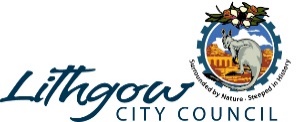 Administration Building:Telephone: 02 6354 9999180 Mort Street LITHGOW NSW 2790Fax: 63514259Postal Address:Email:council@lithgow.nsw.gov.auPO Box 19 LITHGOW NSW 2790Website:http://council.lithgow.comSTATEMENT OF ENVIRONMENTAL EFFECTS FOR MINOR DEVELOPMENT ONLYProperty Details Property Details Property Details Property Details Property Details Property Details Property Details Property Details Property Details Property Details Property Details Property Details Property Details Property Details Property Details Property Details Property Details Property Details Property Details Property Details Property Details Property Details Property Details Property Details Property Details Property Details Property Details Property Details Property Details Property Details Property Details Property Details Property Details Property Details Property Details Property Details Property Details Property Details Property Details Property Details Property Details Property Details Landowner Name:Landowner Name:Landowner Name:Landowner Name:Landowner Name:Landowner Name:Landowner Name:Address of land on which activity is to be carried outAddress of land on which activity is to be carried outAddress of land on which activity is to be carried outAddress of land on which activity is to be carried outAddress of land on which activity is to be carried outAddress of land on which activity is to be carried outAddress of land on which activity is to be carried outAddress of land on which activity is to be carried outAddress of land on which activity is to be carried outAddress of land on which activity is to be carried outAddress of land on which activity is to be carried outAddress of land on which activity is to be carried outAddress of land on which activity is to be carried outAddress of land on which activity is to be carried outAddress of land on which activity is to be carried outAddress of land on which activity is to be carried outAddress of land on which activity is to be carried outAddress of land on which activity is to be carried outAddress of land on which activity is to be carried outAddress of land on which activity is to be carried outAddress of land on which activity is to be carried outAddress of land on which activity is to be carried outAddress of land on which activity is to be carried outAddress of land on which activity is to be carried outAddress of land on which activity is to be carried outAddress of land on which activity is to be carried outAddress of land on which activity is to be carried outAddress of land on which activity is to be carried outAddress of land on which activity is to be carried outAddress of land on which activity is to be carried outAddress of land on which activity is to be carried outAddress of land on which activity is to be carried outAddress of land on which activity is to be carried outAddress of land on which activity is to be carried outAddress of land on which activity is to be carried outAddress of land on which activity is to be carried outAddress of land on which activity is to be carried outAddress of land on which activity is to be carried outAddress of land on which activity is to be carried outAddress of land on which activity is to be carried outAddress of land on which activity is to be carried outAddress of land on which activity is to be carried outLot:Lot:Deposited Plan/Strata Plan:Deposited Plan/Strata Plan:Deposited Plan/Strata Plan:Deposited Plan/Strata Plan:Deposited Plan/Strata Plan:Deposited Plan/Strata Plan:Deposited Plan/Strata Plan:Deposited Plan/Strata Plan:Deposited Plan/Strata Plan:Deposited Plan/Strata Plan:Deposited Plan/Strata Plan:Deposited Plan/Strata Plan:Deposited Plan/Strata Plan:No:Street:Street:Street:Street:Suburb:Suburb:Suburb:Prepared By:Prepared By:Prepared By:Prepared By:Prepared By:Prepared By:Date:Date:Date:Details of Proposed Works & Intended UseDetails of Proposed Works & Intended UseDetails of Proposed Works & Intended UseDetails of Proposed Works & Intended UseDetails of Proposed Works & Intended UseDetails of Proposed Works & Intended UseDetails of Proposed Works & Intended UseDetails of Proposed Works & Intended UseDetails of Proposed Works & Intended UseDetails of Proposed Works & Intended UseDetails of Proposed Works & Intended UseDetails of Proposed Works & Intended UseDetails of Proposed Works & Intended UseDetails of Proposed Works & Intended UseDetails of Proposed Works & Intended UseDetails of Proposed Works & Intended UseDetails of Proposed Works & Intended UseDetails of Proposed Works & Intended UseDetails of Proposed Works & Intended UseDetails of Proposed Works & Intended UseDetails of Proposed Works & Intended UseDetails of Proposed Works & Intended UseDetails of Proposed Works & Intended UseDetails of Proposed Works & Intended UseDetails of Proposed Works & Intended UseDetails of Proposed Works & Intended UseDetails of Proposed Works & Intended UseDetails of Proposed Works & Intended UseDetails of Proposed Works & Intended UseDetails of Proposed Works & Intended UseDetails of Proposed Works & Intended UseDetails of Proposed Works & Intended UseDetails of Proposed Works & Intended UseDetails of Proposed Works & Intended UseDetails of Proposed Works & Intended UseDetails of Proposed Works & Intended UseDetails of Proposed Works & Intended UseDetails of Proposed Works & Intended UseDetails of Proposed Works & Intended UseDetails of Proposed Works & Intended UseDetails of Proposed Works & Intended UseDetails of Proposed Works & Intended UseLithgow Local Environmental Plan 2014 Lithgow Local Environmental Plan 2014 Lithgow Local Environmental Plan 2014 Lithgow Local Environmental Plan 2014 Lithgow Local Environmental Plan 2014 Lithgow Local Environmental Plan 2014 Lithgow Local Environmental Plan 2014 Lithgow Local Environmental Plan 2014 Lithgow Local Environmental Plan 2014 Lithgow Local Environmental Plan 2014 Lithgow Local Environmental Plan 2014 Lithgow Local Environmental Plan 2014 Lithgow Local Environmental Plan 2014 Lithgow Local Environmental Plan 2014 Lithgow Local Environmental Plan 2014 Lithgow Local Environmental Plan 2014 Lithgow Local Environmental Plan 2014 Lithgow Local Environmental Plan 2014 Lithgow Local Environmental Plan 2014 Lithgow Local Environmental Plan 2014 Lithgow Local Environmental Plan 2014 Lithgow Local Environmental Plan 2014 Lithgow Local Environmental Plan 2014 Lithgow Local Environmental Plan 2014 Lithgow Local Environmental Plan 2014 Lithgow Local Environmental Plan 2014 Lithgow Local Environmental Plan 2014 Lithgow Local Environmental Plan 2014 Lithgow Local Environmental Plan 2014 Lithgow Local Environmental Plan 2014 Lithgow Local Environmental Plan 2014 Lithgow Local Environmental Plan 2014 Lithgow Local Environmental Plan 2014 Lithgow Local Environmental Plan 2014 Lithgow Local Environmental Plan 2014 Lithgow Local Environmental Plan 2014 Lithgow Local Environmental Plan 2014 Lithgow Local Environmental Plan 2014 Lithgow Local Environmental Plan 2014 Lithgow Local Environmental Plan 2014 Lithgow Local Environmental Plan 2014 Lithgow Local Environmental Plan 2014 What is the zone of the property?What is the zone of the property?What is the zone of the property?What is the zone of the property?What is the zone of the property?What is the zone of the property?What is the zone of the property?What is the zone of the property?What is the zone of the property?What is the zone of the property?Is your proposal permissible in the zone?Is your proposal permissible in the zone?Is your proposal permissible in the zone?Is your proposal permissible in the zone?Is your proposal permissible in the zone?Is your proposal permissible in the zone?Is your proposal permissible in the zone?Is your proposal permissible in the zone?Is your proposal permissible in the zone?Is your proposal permissible in the zone?Is your proposal permissible in the zone?Is your proposal permissible in the zone?Is your proposal permissible in the zone?Is your proposal permissible in the zone?Is your proposal permissible in the zone?Is your proposal permissible in the zone?Is your proposal permissible in the zone?Is your proposal permissible in the zone?Is your proposal permissible in the zone?Is your proposal permissible in the zone?Is your proposal permissible in the zone?Is your proposal permissible in the zone?Is your proposal permissible in the zone?Is your proposal permissible in the zone?Is your proposal permissible in the zone?Is your proposal permissible in the zone?Is your proposal permissible in the zone?YESYESYESYESYESNONONONODoes the Proposal require a variation to a LEP standard Under Clause 4.6?Does the Proposal require a variation to a LEP standard Under Clause 4.6?Does the Proposal require a variation to a LEP standard Under Clause 4.6?Does the Proposal require a variation to a LEP standard Under Clause 4.6?Does the Proposal require a variation to a LEP standard Under Clause 4.6?Does the Proposal require a variation to a LEP standard Under Clause 4.6?Does the Proposal require a variation to a LEP standard Under Clause 4.6?Does the Proposal require a variation to a LEP standard Under Clause 4.6?Does the Proposal require a variation to a LEP standard Under Clause 4.6?Does the Proposal require a variation to a LEP standard Under Clause 4.6?Does the Proposal require a variation to a LEP standard Under Clause 4.6?Does the Proposal require a variation to a LEP standard Under Clause 4.6?Does the Proposal require a variation to a LEP standard Under Clause 4.6?Does the Proposal require a variation to a LEP standard Under Clause 4.6?Does the Proposal require a variation to a LEP standard Under Clause 4.6?Does the Proposal require a variation to a LEP standard Under Clause 4.6?Does the Proposal require a variation to a LEP standard Under Clause 4.6?Does the Proposal require a variation to a LEP standard Under Clause 4.6?Does the Proposal require a variation to a LEP standard Under Clause 4.6?Does the Proposal require a variation to a LEP standard Under Clause 4.6?Does the Proposal require a variation to a LEP standard Under Clause 4.6?Does the Proposal require a variation to a LEP standard Under Clause 4.6?Does the Proposal require a variation to a LEP standard Under Clause 4.6?Does the Proposal require a variation to a LEP standard Under Clause 4.6?Does the Proposal require a variation to a LEP standard Under Clause 4.6?Does the Proposal require a variation to a LEP standard Under Clause 4.6?Does the Proposal require a variation to a LEP standard Under Clause 4.6?YESYESYESYESYESNONONONOSydney Drinking Water Catchment Sydney Drinking Water Catchment Sydney Drinking Water Catchment Sydney Drinking Water Catchment Sydney Drinking Water Catchment Sydney Drinking Water Catchment Sydney Drinking Water Catchment Sydney Drinking Water Catchment Sydney Drinking Water Catchment Sydney Drinking Water Catchment Sydney Drinking Water Catchment Sydney Drinking Water Catchment Sydney Drinking Water Catchment Sydney Drinking Water Catchment Sydney Drinking Water Catchment Sydney Drinking Water Catchment Sydney Drinking Water Catchment Sydney Drinking Water Catchment Sydney Drinking Water Catchment Sydney Drinking Water Catchment Sydney Drinking Water Catchment Sydney Drinking Water Catchment Sydney Drinking Water Catchment Sydney Drinking Water Catchment Sydney Drinking Water Catchment Sydney Drinking Water Catchment Sydney Drinking Water Catchment Sydney Drinking Water Catchment Sydney Drinking Water Catchment Sydney Drinking Water Catchment Sydney Drinking Water Catchment Sydney Drinking Water Catchment Sydney Drinking Water Catchment Sydney Drinking Water Catchment Sydney Drinking Water Catchment Sydney Drinking Water Catchment Sydney Drinking Water Catchment Sydney Drinking Water Catchment Sydney Drinking Water Catchment Sydney Drinking Water Catchment Sydney Drinking Water Catchment Sydney Drinking Water Catchment Is the site located within the Sydney Drinking Water Catchment?Is the site located within the Sydney Drinking Water Catchment?Is the site located within the Sydney Drinking Water Catchment?Is the site located within the Sydney Drinking Water Catchment?Is the site located within the Sydney Drinking Water Catchment?Is the site located within the Sydney Drinking Water Catchment?Is the site located within the Sydney Drinking Water Catchment?Is the site located within the Sydney Drinking Water Catchment?Is the site located within the Sydney Drinking Water Catchment?Is the site located within the Sydney Drinking Water Catchment?Is the site located within the Sydney Drinking Water Catchment?Is the site located within the Sydney Drinking Water Catchment?Is the site located within the Sydney Drinking Water Catchment?Is the site located within the Sydney Drinking Water Catchment?Is the site located within the Sydney Drinking Water Catchment?Is the site located within the Sydney Drinking Water Catchment?Is the site located within the Sydney Drinking Water Catchment?Is the site located within the Sydney Drinking Water Catchment?Is the site located within the Sydney Drinking Water Catchment?Is the site located within the Sydney Drinking Water Catchment?Is the site located within the Sydney Drinking Water Catchment?Is the site located within the Sydney Drinking Water Catchment?Is the site located within the Sydney Drinking Water Catchment?Is the site located within the Sydney Drinking Water Catchment?Is the site located within the Sydney Drinking Water Catchment?Is the site located within the Sydney Drinking Water Catchment?Is the site located within the Sydney Drinking Water Catchment?YESYESYESYESYESNONONOIf YES – has the proposal addressed Water NSW requirements?If YES – has the proposal addressed Water NSW requirements?If YES – has the proposal addressed Water NSW requirements?If YES – has the proposal addressed Water NSW requirements?If YES – has the proposal addressed Water NSW requirements?If YES – has the proposal addressed Water NSW requirements?If YES – has the proposal addressed Water NSW requirements?If YES – has the proposal addressed Water NSW requirements?If YES – has the proposal addressed Water NSW requirements?If YES – has the proposal addressed Water NSW requirements?If YES – has the proposal addressed Water NSW requirements?If YES – has the proposal addressed Water NSW requirements?If YES – has the proposal addressed Water NSW requirements?If YES – has the proposal addressed Water NSW requirements?If YES – has the proposal addressed Water NSW requirements?If YES – has the proposal addressed Water NSW requirements?If YES – has the proposal addressed Water NSW requirements?If YES – has the proposal addressed Water NSW requirements?If YES – has the proposal addressed Water NSW requirements?If YES – has the proposal addressed Water NSW requirements?If YES – has the proposal addressed Water NSW requirements?If YES – has the proposal addressed Water NSW requirements?If YES – has the proposal addressed Water NSW requirements?If YES – has the proposal addressed Water NSW requirements?If YES – has the proposal addressed Water NSW requirements?If YES – has the proposal addressed Water NSW requirements?If YES – has the proposal addressed Water NSW requirements?If YES – has the proposal addressed Water NSW requirements?If YES – has the proposal addressed Water NSW requirements?If YES – has the proposal addressed Water NSW requirements?If YES – has the proposal addressed Water NSW requirements?If YES – has the proposal addressed Water NSW requirements?If YES – has the proposal addressed Water NSW requirements?If YES – has the proposal addressed Water NSW requirements?If YES – has the proposal addressed Water NSW requirements?If YES – has the proposal addressed Water NSW requirements?If YES – has the proposal addressed Water NSW requirements?If YES – has the proposal addressed Water NSW requirements?If YES – has the proposal addressed Water NSW requirements?If YES – has the proposal addressed Water NSW requirements?If YES – has the proposal addressed Water NSW requirements?If YES – has the proposal addressed Water NSW requirements?Bushfire Prone LandBushfire Prone LandBushfire Prone LandBushfire Prone LandBushfire Prone LandBushfire Prone LandBushfire Prone LandBushfire Prone LandBushfire Prone LandBushfire Prone LandBushfire Prone LandBushfire Prone LandBushfire Prone LandBushfire Prone LandBushfire Prone LandBushfire Prone LandBushfire Prone LandBushfire Prone LandBushfire Prone LandBushfire Prone LandBushfire Prone LandBushfire Prone LandBushfire Prone LandBushfire Prone LandBushfire Prone LandBushfire Prone LandBushfire Prone LandBushfire Prone LandBushfire Prone LandBushfire Prone LandBushfire Prone LandBushfire Prone LandBushfire Prone LandBushfire Prone LandBushfire Prone LandBushfire Prone LandBushfire Prone LandBushfire Prone LandBushfire Prone LandBushfire Prone LandBushfire Prone LandBushfire Prone LandIs the site bushfire prone land?Is the site bushfire prone land?Is the site bushfire prone land?Is the site bushfire prone land?Is the site bushfire prone land?Is the site bushfire prone land?Is the site bushfire prone land?Is the site bushfire prone land?Is the site bushfire prone land?Is the site bushfire prone land?Is the site bushfire prone land?Is the site bushfire prone land?Is the site bushfire prone land?Is the site bushfire prone land?Is the site bushfire prone land?Is the site bushfire prone land?Is the site bushfire prone land?Is the site bushfire prone land?Is the site bushfire prone land?Is the site bushfire prone land?Is the site bushfire prone land?Is the site bushfire prone land?Is the site bushfire prone land?Is the site bushfire prone land?Is the site bushfire prone land?Is the site bushfire prone land?Is the site bushfire prone land?YESYESYESYESYESNONONONOIf the site is bushfire prone land, have you:If the site is bushfire prone land, have you:If the site is bushfire prone land, have you:If the site is bushfire prone land, have you:If the site is bushfire prone land, have you:If the site is bushfire prone land, have you:If the site is bushfire prone land, have you:If the site is bushfire prone land, have you:If the site is bushfire prone land, have you:If the site is bushfire prone land, have you:If the site is bushfire prone land, have you:If the site is bushfire prone land, have you:If the site is bushfire prone land, have you:If the site is bushfire prone land, have you:If the site is bushfire prone land, have you:If the site is bushfire prone land, have you:If the site is bushfire prone land, have you:If the site is bushfire prone land, have you:If the site is bushfire prone land, have you:If the site is bushfire prone land, have you:If the site is bushfire prone land, have you:If the site is bushfire prone land, have you:If the site is bushfire prone land, have you:If the site is bushfire prone land, have you:If the site is bushfire prone land, have you:If the site is bushfire prone land, have you:If the site is bushfire prone land, have you:If the site is bushfire prone land, have you:If the site is bushfire prone land, have you:If the site is bushfire prone land, have you:If the site is bushfire prone land, have you:If the site is bushfire prone land, have you:If the site is bushfire prone land, have you:If the site is bushfire prone land, have you:If the site is bushfire prone land, have you:If the site is bushfire prone land, have you:If the site is bushfire prone land, have you:If the site is bushfire prone land, have you:If the site is bushfire prone land, have you:If the site is bushfire prone land, have you:If the site is bushfire prone land, have you:If the site is bushfire prone land, have you:Undertaken a bushfire assessment?Undertaken a bushfire assessment?Undertaken a bushfire assessment?Undertaken a bushfire assessment?Undertaken a bushfire assessment?Undertaken a bushfire assessment?Undertaken a bushfire assessment?Undertaken a bushfire assessment?Undertaken a bushfire assessment?Undertaken a bushfire assessment?Undertaken a bushfire assessment?Undertaken a bushfire assessment?Undertaken a bushfire assessment?Undertaken a bushfire assessment?Undertaken a bushfire assessment?Undertaken a bushfire assessment?Undertaken a bushfire assessment?Undertaken a bushfire assessment?Undertaken a bushfire assessment?Undertaken a bushfire assessment?Undertaken a bushfire assessment?Undertaken a bushfire assessment?Undertaken a bushfire assessment?Undertaken a bushfire assessment?Undertaken a bushfire assessment?Undertaken a bushfire assessment?Undertaken a bushfire assessment?YESYESYESYESYESNONONONOIs it attached?Is it attached?Is it attached?Is it attached?Is it attached?Is it attached?Is it attached?Is it attached?Is it attached?Is it attached?Is it attached?Is it attached?Is it attached?Is it attached?Is it attached?Is it attached?Is it attached?Is it attached?Is it attached?Is it attached?Is it attached?Is it attached?Is it attached?Is it attached?Is it attached?Is it attached?Is it attached?YESYESYESYESYESNONONONOWhat is the bushfire attack level of the site?What is the bushfire attack level of the site?What is the bushfire attack level of the site?What is the bushfire attack level of the site?What is the bushfire attack level of the site?What is the bushfire attack level of the site?What is the bushfire attack level of the site?What is the bushfire attack level of the site?What is the bushfire attack level of the site?What is the bushfire attack level of the site?What is the bushfire attack level of the site?What is the bushfire attack level of the site?What is the bushfire attack level of the site?What is the bushfire attack level of the site?What is the bushfire attack level of the site?What is the bushfire attack level of the site?What is the bushfire attack level of the site?What is the bushfire attack level of the site?What is the bushfire attack level of the site?What is the bushfire attack level of the site?What is the bushfire attack level of the site?What is the bushfire attack level of the site?What is the bushfire attack level of the site?What is the bushfire attack level of the site?What is the bushfire attack level of the site?What is the bushfire attack level of the site?What is the bushfire attack level of the site?What is the bushfire attack level of the site?What is the bushfire attack level of the site?What is the bushfire attack level of the site?What is the bushfire attack level of the site?What is the bushfire attack level of the site?What is the bushfire attack level of the site?What is the bushfire attack level of the site?What is the bushfire attack level of the site?What is the bushfire attack level of the site?What is the bushfire attack level of the site?What is the bushfire attack level of the site?What is the bushfire attack level of the site?What is the bushfire attack level of the site?What is the bushfire attack level of the site?What is the bushfire attack level of the site?  BAL 12.5  BAL 12.5  BAL 12.5  BAL 12.5  BAL 12.5  BAL 12.5  BAL 12.5  BAL 12.5  BAL 19  BAL 19  BAL 19  BAL 19  BAL 19  BAL 19  BAL 19  BAL 19  BAL 19  BAL 19  BAL 19  BAL 19  BAL 29  BAL 29  BAL 29  BAL 29  BAL 29  BAL 29  BAL 29  BAL 29  BAL 29  BAL 29  BAL 29  BAL 29  BAL 40  BAL 40  BAL 40  BAL 40  BAL 40  BAL 40  BAL 40  BAL 40  BAL 40  BAL 40What is the calculated Asset Protection Zone (APZ)? Please show APZ on plans?What is the calculated Asset Protection Zone (APZ)? Please show APZ on plans?What is the calculated Asset Protection Zone (APZ)? Please show APZ on plans?What is the calculated Asset Protection Zone (APZ)? Please show APZ on plans?What is the calculated Asset Protection Zone (APZ)? Please show APZ on plans?What is the calculated Asset Protection Zone (APZ)? Please show APZ on plans?What is the calculated Asset Protection Zone (APZ)? Please show APZ on plans?What is the calculated Asset Protection Zone (APZ)? Please show APZ on plans?What is the calculated Asset Protection Zone (APZ)? Please show APZ on plans?What is the calculated Asset Protection Zone (APZ)? Please show APZ on plans?What is the calculated Asset Protection Zone (APZ)? Please show APZ on plans?What is the calculated Asset Protection Zone (APZ)? Please show APZ on plans?What is the calculated Asset Protection Zone (APZ)? Please show APZ on plans?What is the calculated Asset Protection Zone (APZ)? Please show APZ on plans?What is the calculated Asset Protection Zone (APZ)? Please show APZ on plans?What is the calculated Asset Protection Zone (APZ)? Please show APZ on plans?What is the calculated Asset Protection Zone (APZ)? Please show APZ on plans?What is the calculated Asset Protection Zone (APZ)? Please show APZ on plans?What is the calculated Asset Protection Zone (APZ)? Please show APZ on plans?What is the calculated Asset Protection Zone (APZ)? Please show APZ on plans?What is the calculated Asset Protection Zone (APZ)? Please show APZ on plans?What is the calculated Asset Protection Zone (APZ)? Please show APZ on plans?What is the calculated Asset Protection Zone (APZ)? Please show APZ on plans?What is the calculated Asset Protection Zone (APZ)? Please show APZ on plans?What is the calculated Asset Protection Zone (APZ)? Please show APZ on plans?What is the calculated Asset Protection Zone (APZ)? Please show APZ on plans?What is the calculated Asset Protection Zone (APZ)? Please show APZ on plans?What is the calculated Asset Protection Zone (APZ)? Please show APZ on plans?What is the calculated Asset Protection Zone (APZ)? Please show APZ on plans?What is the calculated Asset Protection Zone (APZ)? Please show APZ on plans?What is the calculated Asset Protection Zone (APZ)? Please show APZ on plans?What is the calculated Asset Protection Zone (APZ)? Please show APZ on plans?What is the calculated Asset Protection Zone (APZ)? Please show APZ on plans?What is the calculated Asset Protection Zone (APZ)? Please show APZ on plans?What is the calculated Asset Protection Zone (APZ)? Please show APZ on plans?What is the calculated Asset Protection Zone (APZ)? Please show APZ on plans?What is the calculated Asset Protection Zone (APZ)? Please show APZ on plans?What is the calculated Asset Protection Zone (APZ)? Please show APZ on plans?What is the calculated Asset Protection Zone (APZ)? Please show APZ on plans?What is the calculated Asset Protection Zone (APZ)? Please show APZ on plans?What is the calculated Asset Protection Zone (APZ)? Please show APZ on plans?What is the calculated Asset Protection Zone (APZ)? Please show APZ on plans?North APZNorth APZNorth APZNorth APZNorth APZmetresmetresmetresmetresmetresmetresmetresmetresEast APZEast APZEast APZmetresmetresSouth APZSouth APZSouth APZSouth APZSouth APZmetresmetresmetresmetresmetresmetresmetresmetresWest APZWest APZWest APZmetresmetresFlood Prone LandFlood Prone LandFlood Prone LandFlood Prone LandFlood Prone LandFlood Prone LandFlood Prone LandFlood Prone LandFlood Prone LandFlood Prone LandFlood Prone LandFlood Prone LandFlood Prone LandFlood Prone LandFlood Prone LandFlood Prone LandFlood Prone LandFlood Prone LandFlood Prone LandFlood Prone LandFlood Prone LandFlood Prone LandFlood Prone LandFlood Prone LandFlood Prone LandFlood Prone LandFlood Prone LandFlood Prone LandFlood Prone LandFlood Prone LandFlood Prone LandFlood Prone LandFlood Prone LandFlood Prone LandFlood Prone LandFlood Prone LandFlood Prone LandFlood Prone LandFlood Prone LandFlood Prone LandFlood Prone LandFlood Prone LandIs the site subject to flooding – Either overland flow paths or low-lying area?Is the site subject to flooding – Either overland flow paths or low-lying area?Is the site subject to flooding – Either overland flow paths or low-lying area?Is the site subject to flooding – Either overland flow paths or low-lying area?Is the site subject to flooding – Either overland flow paths or low-lying area?Is the site subject to flooding – Either overland flow paths or low-lying area?Is the site subject to flooding – Either overland flow paths or low-lying area?Is the site subject to flooding – Either overland flow paths or low-lying area?Is the site subject to flooding – Either overland flow paths or low-lying area?Is the site subject to flooding – Either overland flow paths or low-lying area?Is the site subject to flooding – Either overland flow paths or low-lying area?Is the site subject to flooding – Either overland flow paths or low-lying area?Is the site subject to flooding – Either overland flow paths or low-lying area?Is the site subject to flooding – Either overland flow paths or low-lying area?Is the site subject to flooding – Either overland flow paths or low-lying area?Is the site subject to flooding – Either overland flow paths or low-lying area?Is the site subject to flooding – Either overland flow paths or low-lying area?Is the site subject to flooding – Either overland flow paths or low-lying area?Is the site subject to flooding – Either overland flow paths or low-lying area?Is the site subject to flooding – Either overland flow paths or low-lying area?Is the site subject to flooding – Either overland flow paths or low-lying area?Is the site subject to flooding – Either overland flow paths or low-lying area?Is the site subject to flooding – Either overland flow paths or low-lying area?Is the site subject to flooding – Either overland flow paths or low-lying area?Is the site subject to flooding – Either overland flow paths or low-lying area?Is the site subject to flooding – Either overland flow paths or low-lying area?Is the site subject to flooding – Either overland flow paths or low-lying area?YESYESYESYESYESNONONOIf YES – (provide details)If YES – (provide details)If YES – (provide details)If YES – (provide details)If YES – (provide details)If YES – (provide details)If YES – (provide details)If YES – (provide details)If YES – (provide details)If YES – (provide details)If YES – (provide details)If YES – (provide details)If YES – (provide details)If YES – (provide details)If YES – (provide details)If YES – (provide details)If YES – (provide details)If YES – (provide details)If YES – (provide details)If YES – (provide details)If YES – (provide details)If YES – (provide details)If YES – (provide details)If YES – (provide details)If YES – (provide details)If YES – (provide details)If YES – (provide details)If YES – (provide details)If YES – (provide details)If YES – (provide details)If YES – (provide details)If YES – (provide details)If YES – (provide details)If YES – (provide details)If YES – (provide details)If YES – (provide details)If YES – (provide details)If YES – (provide details)If YES – (provide details)If YES – (provide details)If YES – (provide details)If YES – (provide details)Terrestrial BiodiversityTerrestrial BiodiversityTerrestrial BiodiversityTerrestrial BiodiversityTerrestrial BiodiversityTerrestrial BiodiversityTerrestrial BiodiversityTerrestrial BiodiversityTerrestrial BiodiversityTerrestrial BiodiversityTerrestrial BiodiversityTerrestrial BiodiversityTerrestrial BiodiversityTerrestrial BiodiversityTerrestrial BiodiversityTerrestrial BiodiversityTerrestrial BiodiversityTerrestrial BiodiversityTerrestrial BiodiversityTerrestrial BiodiversityTerrestrial BiodiversityTerrestrial BiodiversityTerrestrial BiodiversityTerrestrial BiodiversityTerrestrial BiodiversityTerrestrial BiodiversityTerrestrial BiodiversityTerrestrial BiodiversityTerrestrial BiodiversityTerrestrial BiodiversityTerrestrial BiodiversityTerrestrial BiodiversityTerrestrial BiodiversityTerrestrial BiodiversityTerrestrial BiodiversityTerrestrial BiodiversityTerrestrial BiodiversityTerrestrial BiodiversityTerrestrial BiodiversityTerrestrial BiodiversityTerrestrial BiodiversityTerrestrial BiodiversityDoes the proposal require the removal of any tree?Does the proposal require the removal of any tree?Does the proposal require the removal of any tree?Does the proposal require the removal of any tree?Does the proposal require the removal of any tree?Does the proposal require the removal of any tree?Does the proposal require the removal of any tree?Does the proposal require the removal of any tree?Does the proposal require the removal of any tree?Does the proposal require the removal of any tree?Does the proposal require the removal of any tree?Does the proposal require the removal of any tree?Does the proposal require the removal of any tree?Does the proposal require the removal of any tree?Does the proposal require the removal of any tree?Does the proposal require the removal of any tree?Does the proposal require the removal of any tree?Does the proposal require the removal of any tree?Does the proposal require the removal of any tree?Does the proposal require the removal of any tree?Does the proposal require the removal of any tree?Does the proposal require the removal of any tree?Does the proposal require the removal of any tree?Does the proposal require the removal of any tree?Does the proposal require the removal of any tree?Does the proposal require the removal of any tree?Does the proposal require the removal of any tree?YESYESYESYESYESNONONONONOIf YES – How many trees will be removed?If YES – How many trees will be removed?If YES – How many trees will be removed?If YES – How many trees will be removed?If YES – How many trees will be removed?If YES – How many trees will be removed?If YES – How many trees will be removed?If YES – How many trees will be removed?If YES – How many trees will be removed?If YES – How many trees will be removed?If YES – How many trees will be removed?If YES – How many trees will be removed?If YES – How many trees will be removed?If YES – How many trees will be removed?List below the species to be removed (The plans are to clearly show any tree removal)List below the species to be removed (The plans are to clearly show any tree removal)List below the species to be removed (The plans are to clearly show any tree removal)List below the species to be removed (The plans are to clearly show any tree removal)List below the species to be removed (The plans are to clearly show any tree removal)List below the species to be removed (The plans are to clearly show any tree removal)List below the species to be removed (The plans are to clearly show any tree removal)List below the species to be removed (The plans are to clearly show any tree removal)List below the species to be removed (The plans are to clearly show any tree removal)List below the species to be removed (The plans are to clearly show any tree removal)List below the species to be removed (The plans are to clearly show any tree removal)List below the species to be removed (The plans are to clearly show any tree removal)List below the species to be removed (The plans are to clearly show any tree removal)List below the species to be removed (The plans are to clearly show any tree removal)List below the species to be removed (The plans are to clearly show any tree removal)List below the species to be removed (The plans are to clearly show any tree removal)List below the species to be removed (The plans are to clearly show any tree removal)List below the species to be removed (The plans are to clearly show any tree removal)List below the species to be removed (The plans are to clearly show any tree removal)List below the species to be removed (The plans are to clearly show any tree removal)List below the species to be removed (The plans are to clearly show any tree removal)List below the species to be removed (The plans are to clearly show any tree removal)List below the species to be removed (The plans are to clearly show any tree removal)List below the species to be removed (The plans are to clearly show any tree removal)List below the species to be removed (The plans are to clearly show any tree removal)List below the species to be removed (The plans are to clearly show any tree removal)List below the species to be removed (The plans are to clearly show any tree removal)List below the species to be removed (The plans are to clearly show any tree removal)List below the species to be removed (The plans are to clearly show any tree removal)List below the species to be removed (The plans are to clearly show any tree removal)List below the species to be removed (The plans are to clearly show any tree removal)List below the species to be removed (The plans are to clearly show any tree removal)List below the species to be removed (The plans are to clearly show any tree removal)List below the species to be removed (The plans are to clearly show any tree removal)List below the species to be removed (The plans are to clearly show any tree removal)List below the species to be removed (The plans are to clearly show any tree removal)List below the species to be removed (The plans are to clearly show any tree removal)List below the species to be removed (The plans are to clearly show any tree removal)List below the species to be removed (The plans are to clearly show any tree removal)List below the species to be removed (The plans are to clearly show any tree removal)List below the species to be removed (The plans are to clearly show any tree removal)List below the species to be removed (The plans are to clearly show any tree removal)Are you proposing replacement trees or shrubs?Are you proposing replacement trees or shrubs?Are you proposing replacement trees or shrubs?Are you proposing replacement trees or shrubs?Are you proposing replacement trees or shrubs?Are you proposing replacement trees or shrubs?Are you proposing replacement trees or shrubs?Are you proposing replacement trees or shrubs?Are you proposing replacement trees or shrubs?Are you proposing replacement trees or shrubs?Are you proposing replacement trees or shrubs?Are you proposing replacement trees or shrubs?Are you proposing replacement trees or shrubs?Are you proposing replacement trees or shrubs?Are you proposing replacement trees or shrubs?Are you proposing replacement trees or shrubs?Are you proposing replacement trees or shrubs?Are you proposing replacement trees or shrubs?Are you proposing replacement trees or shrubs?Are you proposing replacement trees or shrubs?Are you proposing replacement trees or shrubs?Are you proposing replacement trees or shrubs?Are you proposing replacement trees or shrubs?Are you proposing replacement trees or shrubs?Are you proposing replacement trees or shrubs?Are you proposing replacement trees or shrubs?Are you proposing replacement trees or shrubs?YESYESYESYESYESNONONONONONONOIf YES – Provide details of the proposed tree or shrub planting (please show on plans)If YES – Provide details of the proposed tree or shrub planting (please show on plans)If YES – Provide details of the proposed tree or shrub planting (please show on plans)If YES – Provide details of the proposed tree or shrub planting (please show on plans)If YES – Provide details of the proposed tree or shrub planting (please show on plans)If YES – Provide details of the proposed tree or shrub planting (please show on plans)If YES – Provide details of the proposed tree or shrub planting (please show on plans)If YES – Provide details of the proposed tree or shrub planting (please show on plans)If YES – Provide details of the proposed tree or shrub planting (please show on plans)If YES – Provide details of the proposed tree or shrub planting (please show on plans)If YES – Provide details of the proposed tree or shrub planting (please show on plans)If YES – Provide details of the proposed tree or shrub planting (please show on plans)If YES – Provide details of the proposed tree or shrub planting (please show on plans)If YES – Provide details of the proposed tree or shrub planting (please show on plans)If YES – Provide details of the proposed tree or shrub planting (please show on plans)If YES – Provide details of the proposed tree or shrub planting (please show on plans)If YES – Provide details of the proposed tree or shrub planting (please show on plans)If YES – Provide details of the proposed tree or shrub planting (please show on plans)If YES – Provide details of the proposed tree or shrub planting (please show on plans)If YES – Provide details of the proposed tree or shrub planting (please show on plans)If YES – Provide details of the proposed tree or shrub planting (please show on plans)If YES – Provide details of the proposed tree or shrub planting (please show on plans)If YES – Provide details of the proposed tree or shrub planting (please show on plans)If YES – Provide details of the proposed tree or shrub planting (please show on plans)If YES – Provide details of the proposed tree or shrub planting (please show on plans)If YES – Provide details of the proposed tree or shrub planting (please show on plans)If YES – Provide details of the proposed tree or shrub planting (please show on plans)If YES – Provide details of the proposed tree or shrub planting (please show on plans)If YES – Provide details of the proposed tree or shrub planting (please show on plans)If YES – Provide details of the proposed tree or shrub planting (please show on plans)If YES – Provide details of the proposed tree or shrub planting (please show on plans)If YES – Provide details of the proposed tree or shrub planting (please show on plans)If YES – Provide details of the proposed tree or shrub planting (please show on plans)If YES – Provide details of the proposed tree or shrub planting (please show on plans)If YES – Provide details of the proposed tree or shrub planting (please show on plans)If YES – Provide details of the proposed tree or shrub planting (please show on plans)If YES – Provide details of the proposed tree or shrub planting (please show on plans)If YES – Provide details of the proposed tree or shrub planting (please show on plans)If YES – Provide details of the proposed tree or shrub planting (please show on plans)If YES – Provide details of the proposed tree or shrub planting (please show on plans)If YES – Provide details of the proposed tree or shrub planting (please show on plans)If YES – Provide details of the proposed tree or shrub planting (please show on plans)Lithgow Development Control Plan 2021Lithgow Development Control Plan 2021Lithgow Development Control Plan 2021Lithgow Development Control Plan 2021Lithgow Development Control Plan 2021Lithgow Development Control Plan 2021Lithgow Development Control Plan 2021Lithgow Development Control Plan 2021Lithgow Development Control Plan 2021Lithgow Development Control Plan 2021Lithgow Development Control Plan 2021Lithgow Development Control Plan 2021Lithgow Development Control Plan 2021Lithgow Development Control Plan 2021Lithgow Development Control Plan 2021Lithgow Development Control Plan 2021Lithgow Development Control Plan 2021Lithgow Development Control Plan 2021Lithgow Development Control Plan 2021Lithgow Development Control Plan 2021Lithgow Development Control Plan 2021Lithgow Development Control Plan 2021Lithgow Development Control Plan 2021Lithgow Development Control Plan 2021Lithgow Development Control Plan 2021Lithgow Development Control Plan 2021Lithgow Development Control Plan 2021Lithgow Development Control Plan 2021Lithgow Development Control Plan 2021Lithgow Development Control Plan 2021Lithgow Development Control Plan 2021Lithgow Development Control Plan 2021Lithgow Development Control Plan 2021Lithgow Development Control Plan 2021Lithgow Development Control Plan 2021Lithgow Development Control Plan 2021Lithgow Development Control Plan 2021Lithgow Development Control Plan 2021Lithgow Development Control Plan 2021Lithgow Development Control Plan 2021Lithgow Development Control Plan 2021Lithgow Development Control Plan 2021Have you reviewed the relevant DCP requirements?Have you reviewed the relevant DCP requirements?Have you reviewed the relevant DCP requirements?Have you reviewed the relevant DCP requirements?Have you reviewed the relevant DCP requirements?Have you reviewed the relevant DCP requirements?Have you reviewed the relevant DCP requirements?Have you reviewed the relevant DCP requirements?Have you reviewed the relevant DCP requirements?Have you reviewed the relevant DCP requirements?Have you reviewed the relevant DCP requirements?Have you reviewed the relevant DCP requirements?Have you reviewed the relevant DCP requirements?Have you reviewed the relevant DCP requirements?Have you reviewed the relevant DCP requirements?Have you reviewed the relevant DCP requirements?Have you reviewed the relevant DCP requirements?Have you reviewed the relevant DCP requirements?Have you reviewed the relevant DCP requirements?Have you reviewed the relevant DCP requirements?Have you reviewed the relevant DCP requirements?Have you reviewed the relevant DCP requirements?Have you reviewed the relevant DCP requirements?Have you reviewed the relevant DCP requirements?Have you reviewed the relevant DCP requirements?Have you reviewed the relevant DCP requirements?Have you reviewed the relevant DCP requirements?YESYESYESYESYESNONONONOSetbacks under the DCPSetbacks under the DCPSetbacks under the DCPSetbacks under the DCPSetbacks under the DCPSetbacks under the DCPSetbacks under the DCPSetbacks under the DCPSetbacks under the DCPSetbacks under the DCPSetbacks under the DCPSetbacks under the DCPSetbacks under the DCPSetbacks under the DCPSetbacks under the DCPSetbacks under the DCPSetbacks under the DCPSetbacks under the DCPSetbacks under the DCPSetbacks under the DCPSetbacks under the DCPSetbacks under the DCPSetbacks under the DCPSetbacks under the DCPSetbacks under the DCPSetbacks under the DCPSetbacks under the DCPSetbacks under the DCPSetbacks under the DCPSetbacks under the DCPSetbacks under the DCPSetbacks under the DCPSetbacks under the DCPSetbacks under the DCPSetbacks under the DCPSetbacks under the DCPSetbacks under the DCPSetbacks under the DCPSetbacks under the DCPSetbacks under the DCPSetbacks under the DCPSetbacks under the DCPRequired Required Required Required Required Required Required Required Required Required Required Required Required Required Required Required Required Required ProposedProposedProposedProposedProposedProposedProposedProposedProposedProposedProposedProposedProposedProposedProposedProposedProposedProposedProposedProposedProposedProposedProposedProposedFront:Front:Front:Front:Front:Front:Front:Front:Front:Side:Side:Side:Side:Side:Side:Side:Side:Side:Rear:Rear:Rear:Rear:Rear:Rear:Rear:Rear:Rear:Private Open SpacePrivate Open SpacePrivate Open SpacePrivate Open SpacePrivate Open SpacePrivate Open SpacePrivate Open SpacePrivate Open SpacePrivate Open SpacePrivate Open SpacePrivate Open SpacePrivate Open SpacePrivate Open SpacePrivate Open SpacePrivate Open SpacePrivate Open SpacePrivate Open SpacePrivate Open SpacePrivate Open SpacePrivate Open SpacePrivate Open SpacePrivate Open SpacePrivate Open SpacePrivate Open SpacePrivate Open SpacePrivate Open SpacePrivate Open SpacePrivate Open SpacePrivate Open SpacePrivate Open SpacePrivate Open SpacePrivate Open SpacePrivate Open SpacePrivate Open SpacePrivate Open SpacePrivate Open SpacePrivate Open SpacePrivate Open SpacePrivate Open SpacePrivate Open SpacePrivate Open SpacePrivate Open SpaceRequiredRequiredRequiredRequiredRequiredRequiredRequiredRequiredRequiredRequiredRequiredRequiredRequiredRequiredRequiredRequiredRequiredRequiredRequiredRequiredProposedProposedProposedProposedProposedProposedProposedProposedProposedProposedProposedProposedProposedProposedProposedProposedProposedProposedProposedProposedProposedProposedm2m2m2m2m2m2m2m2m2m2Building and Site DetailsBuilding and Site DetailsBuilding and Site DetailsBuilding and Site DetailsBuilding and Site DetailsBuilding and Site DetailsBuilding and Site DetailsBuilding and Site DetailsBuilding and Site DetailsBuilding and Site DetailsBuilding and Site DetailsBuilding and Site DetailsBuilding and Site DetailsBuilding and Site DetailsBuilding and Site DetailsBuilding and Site DetailsBuilding and Site DetailsBuilding and Site DetailsBuilding and Site DetailsBuilding and Site DetailsBuilding and Site DetailsBuilding and Site DetailsBuilding and Site DetailsBuilding and Site DetailsBuilding and Site DetailsBuilding and Site DetailsBuilding and Site DetailsBuilding and Site DetailsBuilding and Site DetailsBuilding and Site DetailsBuilding and Site DetailsBuilding and Site DetailsBuilding and Site DetailsBuilding and Site DetailsBuilding and Site DetailsBuilding and Site DetailsBuilding and Site DetailsBuilding and Site DetailsBuilding and Site DetailsBuilding and Site DetailsBuilding and Site DetailsBuilding and Site DetailsWhat external materials will be used for construction and what is the proposed colour scheme?What external materials will be used for construction and what is the proposed colour scheme?What external materials will be used for construction and what is the proposed colour scheme?What external materials will be used for construction and what is the proposed colour scheme?What external materials will be used for construction and what is the proposed colour scheme?What external materials will be used for construction and what is the proposed colour scheme?What external materials will be used for construction and what is the proposed colour scheme?What external materials will be used for construction and what is the proposed colour scheme?What external materials will be used for construction and what is the proposed colour scheme?What external materials will be used for construction and what is the proposed colour scheme?What external materials will be used for construction and what is the proposed colour scheme?What external materials will be used for construction and what is the proposed colour scheme?What external materials will be used for construction and what is the proposed colour scheme?What external materials will be used for construction and what is the proposed colour scheme?What external materials will be used for construction and what is the proposed colour scheme?What external materials will be used for construction and what is the proposed colour scheme?What external materials will be used for construction and what is the proposed colour scheme?What external materials will be used for construction and what is the proposed colour scheme?What external materials will be used for construction and what is the proposed colour scheme?What external materials will be used for construction and what is the proposed colour scheme?What external materials will be used for construction and what is the proposed colour scheme?What external materials will be used for construction and what is the proposed colour scheme?What external materials will be used for construction and what is the proposed colour scheme?What external materials will be used for construction and what is the proposed colour scheme?What external materials will be used for construction and what is the proposed colour scheme?What external materials will be used for construction and what is the proposed colour scheme?What external materials will be used for construction and what is the proposed colour scheme?What external materials will be used for construction and what is the proposed colour scheme?What external materials will be used for construction and what is the proposed colour scheme?What external materials will be used for construction and what is the proposed colour scheme?What external materials will be used for construction and what is the proposed colour scheme?What external materials will be used for construction and what is the proposed colour scheme?What external materials will be used for construction and what is the proposed colour scheme?What external materials will be used for construction and what is the proposed colour scheme?What external materials will be used for construction and what is the proposed colour scheme?What external materials will be used for construction and what is the proposed colour scheme?What external materials will be used for construction and what is the proposed colour scheme?What external materials will be used for construction and what is the proposed colour scheme?What external materials will be used for construction and what is the proposed colour scheme?What external materials will be used for construction and what is the proposed colour scheme?What external materials will be used for construction and what is the proposed colour scheme?What external materials will be used for construction and what is the proposed colour scheme?What is the proposed height of the structure?What is the proposed height of the structure?What is the proposed height of the structure?What is the proposed height of the structure?What is the proposed height of the structure?What is the proposed height of the structure?What is the proposed height of the structure?What is the proposed height of the structure?What is the proposed height of the structure?What is the proposed height of the structure?What is the proposed height of the structure?What is the proposed height of the structure?metresmetresmetresmetresmetresmetresmetresHow much cut and fill are proposed? (Please show on plans) (Refer to Chapter 2 of the Lithgow DCP for details)How much cut and fill are proposed? (Please show on plans) (Refer to Chapter 2 of the Lithgow DCP for details)How much cut and fill are proposed? (Please show on plans) (Refer to Chapter 2 of the Lithgow DCP for details)How much cut and fill are proposed? (Please show on plans) (Refer to Chapter 2 of the Lithgow DCP for details)How much cut and fill are proposed? (Please show on plans) (Refer to Chapter 2 of the Lithgow DCP for details)How much cut and fill are proposed? (Please show on plans) (Refer to Chapter 2 of the Lithgow DCP for details)How much cut and fill are proposed? (Please show on plans) (Refer to Chapter 2 of the Lithgow DCP for details)How much cut and fill are proposed? (Please show on plans) (Refer to Chapter 2 of the Lithgow DCP for details)How much cut and fill are proposed? (Please show on plans) (Refer to Chapter 2 of the Lithgow DCP for details)How much cut and fill are proposed? (Please show on plans) (Refer to Chapter 2 of the Lithgow DCP for details)How much cut and fill are proposed? (Please show on plans) (Refer to Chapter 2 of the Lithgow DCP for details)How much cut and fill are proposed? (Please show on plans) (Refer to Chapter 2 of the Lithgow DCP for details)How much cut and fill are proposed? (Please show on plans) (Refer to Chapter 2 of the Lithgow DCP for details)How much cut and fill are proposed? (Please show on plans) (Refer to Chapter 2 of the Lithgow DCP for details)How much cut and fill are proposed? (Please show on plans) (Refer to Chapter 2 of the Lithgow DCP for details)How much cut and fill are proposed? (Please show on plans) (Refer to Chapter 2 of the Lithgow DCP for details)How much cut and fill are proposed? (Please show on plans) (Refer to Chapter 2 of the Lithgow DCP for details)CutCutCutCutCutmmmFillFillmAre retaining walls proposed?Are retaining walls proposed?Are retaining walls proposed?Are retaining walls proposed?Are retaining walls proposed?Are retaining walls proposed?Are retaining walls proposed?Are retaining walls proposed?Are retaining walls proposed?Are retaining walls proposed?Are retaining walls proposed?Are retaining walls proposed?Are retaining walls proposed?Are retaining walls proposed?Are retaining walls proposed?Are retaining walls proposed?Are retaining walls proposed?Are retaining walls proposed?Are retaining walls proposed?Are retaining walls proposed?Are retaining walls proposed?Are retaining walls proposed?Are retaining walls proposed?Are retaining walls proposed?Are retaining walls proposed?Are retaining walls proposed?Are retaining walls proposed?YESYESYESYESYESNONONONONONONOIf YES – What is the height:If YES – What is the height:If YES – What is the height:If YES – What is the height:If YES – What is the height:If YES – What is the height:If YES – What is the height:If YES – What is the height:If YES – What is the height:metresmetresmetresmetresmetresmetresmetresmetresmetresmetresmetresmetresAre embankments proposed? Do batters achieve a slope of 1V:2H? (All retaining wall and cut/fill embankments to be shown on plans)Are embankments proposed? Do batters achieve a slope of 1V:2H? (All retaining wall and cut/fill embankments to be shown on plans)Are embankments proposed? Do batters achieve a slope of 1V:2H? (All retaining wall and cut/fill embankments to be shown on plans)Are embankments proposed? Do batters achieve a slope of 1V:2H? (All retaining wall and cut/fill embankments to be shown on plans)Are embankments proposed? Do batters achieve a slope of 1V:2H? (All retaining wall and cut/fill embankments to be shown on plans)Are embankments proposed? Do batters achieve a slope of 1V:2H? (All retaining wall and cut/fill embankments to be shown on plans)Are embankments proposed? Do batters achieve a slope of 1V:2H? (All retaining wall and cut/fill embankments to be shown on plans)Are embankments proposed? Do batters achieve a slope of 1V:2H? (All retaining wall and cut/fill embankments to be shown on plans)Are embankments proposed? Do batters achieve a slope of 1V:2H? (All retaining wall and cut/fill embankments to be shown on plans)Are embankments proposed? Do batters achieve a slope of 1V:2H? (All retaining wall and cut/fill embankments to be shown on plans)Are embankments proposed? Do batters achieve a slope of 1V:2H? (All retaining wall and cut/fill embankments to be shown on plans)Are embankments proposed? Do batters achieve a slope of 1V:2H? (All retaining wall and cut/fill embankments to be shown on plans)Are embankments proposed? Do batters achieve a slope of 1V:2H? (All retaining wall and cut/fill embankments to be shown on plans)Are embankments proposed? Do batters achieve a slope of 1V:2H? (All retaining wall and cut/fill embankments to be shown on plans)Are embankments proposed? Do batters achieve a slope of 1V:2H? (All retaining wall and cut/fill embankments to be shown on plans)Are embankments proposed? Do batters achieve a slope of 1V:2H? (All retaining wall and cut/fill embankments to be shown on plans)Are embankments proposed? Do batters achieve a slope of 1V:2H? (All retaining wall and cut/fill embankments to be shown on plans)Are embankments proposed? Do batters achieve a slope of 1V:2H? (All retaining wall and cut/fill embankments to be shown on plans)Are embankments proposed? Do batters achieve a slope of 1V:2H? (All retaining wall and cut/fill embankments to be shown on plans)Are embankments proposed? Do batters achieve a slope of 1V:2H? (All retaining wall and cut/fill embankments to be shown on plans)Are embankments proposed? Do batters achieve a slope of 1V:2H? (All retaining wall and cut/fill embankments to be shown on plans)Are embankments proposed? Do batters achieve a slope of 1V:2H? (All retaining wall and cut/fill embankments to be shown on plans)Are embankments proposed? Do batters achieve a slope of 1V:2H? (All retaining wall and cut/fill embankments to be shown on plans)Are embankments proposed? Do batters achieve a slope of 1V:2H? (All retaining wall and cut/fill embankments to be shown on plans)Are embankments proposed? Do batters achieve a slope of 1V:2H? (All retaining wall and cut/fill embankments to be shown on plans)Are embankments proposed? Do batters achieve a slope of 1V:2H? (All retaining wall and cut/fill embankments to be shown on plans)Are embankments proposed? Do batters achieve a slope of 1V:2H? (All retaining wall and cut/fill embankments to be shown on plans)Are embankments proposed? Do batters achieve a slope of 1V:2H? (All retaining wall and cut/fill embankments to be shown on plans)Are embankments proposed? Do batters achieve a slope of 1V:2H? (All retaining wall and cut/fill embankments to be shown on plans)Are embankments proposed? Do batters achieve a slope of 1V:2H? (All retaining wall and cut/fill embankments to be shown on plans)Are embankments proposed? Do batters achieve a slope of 1V:2H? (All retaining wall and cut/fill embankments to be shown on plans)Are embankments proposed? Do batters achieve a slope of 1V:2H? (All retaining wall and cut/fill embankments to be shown on plans)Are embankments proposed? Do batters achieve a slope of 1V:2H? (All retaining wall and cut/fill embankments to be shown on plans)Are embankments proposed? Do batters achieve a slope of 1V:2H? (All retaining wall and cut/fill embankments to be shown on plans)Are embankments proposed? Do batters achieve a slope of 1V:2H? (All retaining wall and cut/fill embankments to be shown on plans)Are embankments proposed? Do batters achieve a slope of 1V:2H? (All retaining wall and cut/fill embankments to be shown on plans)Are embankments proposed? Do batters achieve a slope of 1V:2H? (All retaining wall and cut/fill embankments to be shown on plans)Are embankments proposed? Do batters achieve a slope of 1V:2H? (All retaining wall and cut/fill embankments to be shown on plans)Are embankments proposed? Do batters achieve a slope of 1V:2H? (All retaining wall and cut/fill embankments to be shown on plans)Are embankments proposed? Do batters achieve a slope of 1V:2H? (All retaining wall and cut/fill embankments to be shown on plans)Are embankments proposed? Do batters achieve a slope of 1V:2H? (All retaining wall and cut/fill embankments to be shown on plans)Are embankments proposed? Do batters achieve a slope of 1V:2H? (All retaining wall and cut/fill embankments to be shown on plans)Where will the stormwater from the works drain to?Where will the stormwater from the works drain to?Where will the stormwater from the works drain to?Where will the stormwater from the works drain to?Where will the stormwater from the works drain to?Where will the stormwater from the works drain to?Where will the stormwater from the works drain to?Where will the stormwater from the works drain to?Where will the stormwater from the works drain to?Where will the stormwater from the works drain to?Where will the stormwater from the works drain to?Where will the stormwater from the works drain to?Where will the stormwater from the works drain to?Where will the stormwater from the works drain to?Where will the stormwater from the works drain to?Where will the stormwater from the works drain to?Where will the stormwater from the works drain to?Where will the stormwater from the works drain to?Where will the stormwater from the works drain to?Where will the stormwater from the works drain to?Where will the stormwater from the works drain to?Where will the stormwater from the works drain to?Where will the stormwater from the works drain to?Where will the stormwater from the works drain to?Where will the stormwater from the works drain to?Where will the stormwater from the works drain to?Where will the stormwater from the works drain to?Where will the stormwater from the works drain to?Where will the stormwater from the works drain to?Where will the stormwater from the works drain to?Where will the stormwater from the works drain to?Where will the stormwater from the works drain to?Where will the stormwater from the works drain to?Where will the stormwater from the works drain to?Where will the stormwater from the works drain to?Where will the stormwater from the works drain to?Where will the stormwater from the works drain to?Where will the stormwater from the works drain to?Where will the stormwater from the works drain to?Where will the stormwater from the works drain to?Where will the stormwater from the works drain to?Where will the stormwater from the works drain to?Are there any proposed alterations to water, sewer or septic system?Are there any proposed alterations to water, sewer or septic system?Are there any proposed alterations to water, sewer or septic system?Are there any proposed alterations to water, sewer or septic system?Are there any proposed alterations to water, sewer or septic system?Are there any proposed alterations to water, sewer or septic system?Are there any proposed alterations to water, sewer or septic system?Are there any proposed alterations to water, sewer or septic system?Are there any proposed alterations to water, sewer or septic system?Are there any proposed alterations to water, sewer or septic system?Are there any proposed alterations to water, sewer or septic system?Are there any proposed alterations to water, sewer or septic system?Are there any proposed alterations to water, sewer or septic system?Are there any proposed alterations to water, sewer or septic system?Are there any proposed alterations to water, sewer or septic system?Are there any proposed alterations to water, sewer or septic system?Are there any proposed alterations to water, sewer or septic system?Are there any proposed alterations to water, sewer or septic system?Are there any proposed alterations to water, sewer or septic system?Are there any proposed alterations to water, sewer or septic system?Are there any proposed alterations to water, sewer or septic system?Are there any proposed alterations to water, sewer or septic system?Are there any proposed alterations to water, sewer or septic system?Are there any proposed alterations to water, sewer or septic system?Are there any proposed alterations to water, sewer or septic system?Are there any proposed alterations to water, sewer or septic system?Are there any proposed alterations to water, sewer or septic system?YESYESYESYESYESNONONONONONONOIf YES – (provide details)If YES – (provide details)If YES – (provide details)If YES – (provide details)If YES – (provide details)If YES – (provide details)If YES – (provide details)If YES – (provide details)If YES – (provide details)If YES – (provide details)If YES – (provide details)If YES – (provide details)If YES – (provide details)If YES – (provide details)If YES – (provide details)If YES – (provide details)If YES – (provide details)If YES – (provide details)If YES – (provide details)If YES – (provide details)If YES – (provide details)If YES – (provide details)If YES – (provide details)If YES – (provide details)If YES – (provide details)If YES – (provide details)If YES – (provide details)If YES – (provide details)If YES – (provide details)If YES – (provide details)If YES – (provide details)If YES – (provide details)If YES – (provide details)If YES – (provide details)If YES – (provide details)If YES – (provide details)If YES – (provide details)If YES – (provide details)If YES – (provide details)If YES – (provide details)If YES – (provide details)If YES – (provide details)Is a BASIX Certificate required?Is a BASIX Certificate required?Is a BASIX Certificate required?Is a BASIX Certificate required?Is a BASIX Certificate required?Is a BASIX Certificate required?Is a BASIX Certificate required?Is a BASIX Certificate required?Is a BASIX Certificate required?Is a BASIX Certificate required?Is a BASIX Certificate required?Is a BASIX Certificate required?Is a BASIX Certificate required?Is a BASIX Certificate required?Is a BASIX Certificate required?Is a BASIX Certificate required?Is a BASIX Certificate required?Is a BASIX Certificate required?Is a BASIX Certificate required?Is a BASIX Certificate required?Is a BASIX Certificate required?Is a BASIX Certificate required?Is a BASIX Certificate required?Is a BASIX Certificate required?Is a BASIX Certificate required?Is a BASIX Certificate required?Is a BASIX Certificate required?YESYESYESYESYESNONONONONONOAre demolition works proposed?Are demolition works proposed?Are demolition works proposed?Are demolition works proposed?Are demolition works proposed?Are demolition works proposed?Are demolition works proposed?Are demolition works proposed?Are demolition works proposed?Are demolition works proposed?Are demolition works proposed?Are demolition works proposed?Are demolition works proposed?Are demolition works proposed?Are demolition works proposed?Are demolition works proposed?Are demolition works proposed?Are demolition works proposed?Are demolition works proposed?Are demolition works proposed?Are demolition works proposed?Are demolition works proposed?Are demolition works proposed?Are demolition works proposed?Are demolition works proposed?Are demolition works proposed?Are demolition works proposed?YESYESYESYESYESNONONONONONOIf YES – Provide details: (provide a Waste Management Plan)If YES – Provide details: (provide a Waste Management Plan)If YES – Provide details: (provide a Waste Management Plan)If YES – Provide details: (provide a Waste Management Plan)If YES – Provide details: (provide a Waste Management Plan)If YES – Provide details: (provide a Waste Management Plan)If YES – Provide details: (provide a Waste Management Plan)If YES – Provide details: (provide a Waste Management Plan)If YES – Provide details: (provide a Waste Management Plan)If YES – Provide details: (provide a Waste Management Plan)If YES – Provide details: (provide a Waste Management Plan)If YES – Provide details: (provide a Waste Management Plan)If YES – Provide details: (provide a Waste Management Plan)If YES – Provide details: (provide a Waste Management Plan)If YES – Provide details: (provide a Waste Management Plan)If YES – Provide details: (provide a Waste Management Plan)If YES – Provide details: (provide a Waste Management Plan)If YES – Provide details: (provide a Waste Management Plan)If YES – Provide details: (provide a Waste Management Plan)If YES – Provide details: (provide a Waste Management Plan)If YES – Provide details: (provide a Waste Management Plan)If YES – Provide details: (provide a Waste Management Plan)If YES – Provide details: (provide a Waste Management Plan)If YES – Provide details: (provide a Waste Management Plan)If YES – Provide details: (provide a Waste Management Plan)If YES – Provide details: (provide a Waste Management Plan)If YES – Provide details: (provide a Waste Management Plan)If YES – Provide details: (provide a Waste Management Plan)If YES – Provide details: (provide a Waste Management Plan)If YES – Provide details: (provide a Waste Management Plan)If YES – Provide details: (provide a Waste Management Plan)If YES – Provide details: (provide a Waste Management Plan)If YES – Provide details: (provide a Waste Management Plan)If YES – Provide details: (provide a Waste Management Plan)If YES – Provide details: (provide a Waste Management Plan)If YES – Provide details: (provide a Waste Management Plan)If YES – Provide details: (provide a Waste Management Plan)If YES – Provide details: (provide a Waste Management Plan)If YES – Provide details: (provide a Waste Management Plan)If YES – Provide details: (provide a Waste Management Plan)If YES – Provide details: (provide a Waste Management Plan)If YES – Provide details: (provide a Waste Management Plan)Does the proposal involve the removal of asbestos?Does the proposal involve the removal of asbestos?Does the proposal involve the removal of asbestos?Does the proposal involve the removal of asbestos?Does the proposal involve the removal of asbestos?Does the proposal involve the removal of asbestos?Does the proposal involve the removal of asbestos?Does the proposal involve the removal of asbestos?Does the proposal involve the removal of asbestos?Does the proposal involve the removal of asbestos?Does the proposal involve the removal of asbestos?Does the proposal involve the removal of asbestos?Does the proposal involve the removal of asbestos?Does the proposal involve the removal of asbestos?Does the proposal involve the removal of asbestos?Does the proposal involve the removal of asbestos?Does the proposal involve the removal of asbestos?Does the proposal involve the removal of asbestos?Does the proposal involve the removal of asbestos?Does the proposal involve the removal of asbestos?Does the proposal involve the removal of asbestos?Does the proposal involve the removal of asbestos?Does the proposal involve the removal of asbestos?Does the proposal involve the removal of asbestos?Does the proposal involve the removal of asbestos?Does the proposal involve the removal of asbestos?Does the proposal involve the removal of asbestos?YESYESYESYESYESNONONONONONOIf YES – Provide detail the proposed demolition works:If YES – Provide detail the proposed demolition works:If YES – Provide detail the proposed demolition works:If YES – Provide detail the proposed demolition works:If YES – Provide detail the proposed demolition works:If YES – Provide detail the proposed demolition works:If YES – Provide detail the proposed demolition works:If YES – Provide detail the proposed demolition works:If YES – Provide detail the proposed demolition works:If YES – Provide detail the proposed demolition works:If YES – Provide detail the proposed demolition works:If YES – Provide detail the proposed demolition works:If YES – Provide detail the proposed demolition works:If YES – Provide detail the proposed demolition works:If YES – Provide detail the proposed demolition works:If YES – Provide detail the proposed demolition works:If YES – Provide detail the proposed demolition works:If YES – Provide detail the proposed demolition works:If YES – Provide detail the proposed demolition works:If YES – Provide detail the proposed demolition works:If YES – Provide detail the proposed demolition works:If YES – Provide detail the proposed demolition works:If YES – Provide detail the proposed demolition works:If YES – Provide detail the proposed demolition works:If YES – Provide detail the proposed demolition works:If YES – Provide detail the proposed demolition works:If YES – Provide detail the proposed demolition works:If YES – Provide detail the proposed demolition works:If YES – Provide detail the proposed demolition works:If YES – Provide detail the proposed demolition works:If YES – Provide detail the proposed demolition works:If YES – Provide detail the proposed demolition works:If YES – Provide detail the proposed demolition works:If YES – Provide detail the proposed demolition works:If YES – Provide detail the proposed demolition works:If YES – Provide detail the proposed demolition works:If YES – Provide detail the proposed demolition works:If YES – Provide detail the proposed demolition works:If YES – Provide detail the proposed demolition works:If YES – Provide detail the proposed demolition works:If YES – Provide detail the proposed demolition works:If YES – Provide detail the proposed demolition works:Are there any restrictions/easements/covenants on the site?Are there any restrictions/easements/covenants on the site?Are there any restrictions/easements/covenants on the site?Are there any restrictions/easements/covenants on the site?Are there any restrictions/easements/covenants on the site?Are there any restrictions/easements/covenants on the site?Are there any restrictions/easements/covenants on the site?Are there any restrictions/easements/covenants on the site?Are there any restrictions/easements/covenants on the site?Are there any restrictions/easements/covenants on the site?Are there any restrictions/easements/covenants on the site?Are there any restrictions/easements/covenants on the site?Are there any restrictions/easements/covenants on the site?Are there any restrictions/easements/covenants on the site?Are there any restrictions/easements/covenants on the site?Are there any restrictions/easements/covenants on the site?Are there any restrictions/easements/covenants on the site?Are there any restrictions/easements/covenants on the site?Are there any restrictions/easements/covenants on the site?Are there any restrictions/easements/covenants on the site?Are there any restrictions/easements/covenants on the site?Are there any restrictions/easements/covenants on the site?Are there any restrictions/easements/covenants on the site?Are there any restrictions/easements/covenants on the site?Are there any restrictions/easements/covenants on the site?Are there any restrictions/easements/covenants on the site?Are there any restrictions/easements/covenants on the site?YESYESYESYESYESNONONONONONOIf YES – Provide detail of any restrictions/easements/covenants applicable to the development?If YES – Provide detail of any restrictions/easements/covenants applicable to the development?If YES – Provide detail of any restrictions/easements/covenants applicable to the development?If YES – Provide detail of any restrictions/easements/covenants applicable to the development?If YES – Provide detail of any restrictions/easements/covenants applicable to the development?If YES – Provide detail of any restrictions/easements/covenants applicable to the development?If YES – Provide detail of any restrictions/easements/covenants applicable to the development?If YES – Provide detail of any restrictions/easements/covenants applicable to the development?If YES – Provide detail of any restrictions/easements/covenants applicable to the development?If YES – Provide detail of any restrictions/easements/covenants applicable to the development?If YES – Provide detail of any restrictions/easements/covenants applicable to the development?If YES – Provide detail of any restrictions/easements/covenants applicable to the development?If YES – Provide detail of any restrictions/easements/covenants applicable to the development?If YES – Provide detail of any restrictions/easements/covenants applicable to the development?If YES – Provide detail of any restrictions/easements/covenants applicable to the development?If YES – Provide detail of any restrictions/easements/covenants applicable to the development?If YES – Provide detail of any restrictions/easements/covenants applicable to the development?If YES – Provide detail of any restrictions/easements/covenants applicable to the development?If YES – Provide detail of any restrictions/easements/covenants applicable to the development?If YES – Provide detail of any restrictions/easements/covenants applicable to the development?If YES – Provide detail of any restrictions/easements/covenants applicable to the development?If YES – Provide detail of any restrictions/easements/covenants applicable to the development?If YES – Provide detail of any restrictions/easements/covenants applicable to the development?If YES – Provide detail of any restrictions/easements/covenants applicable to the development?If YES – Provide detail of any restrictions/easements/covenants applicable to the development?If YES – Provide detail of any restrictions/easements/covenants applicable to the development?If YES – Provide detail of any restrictions/easements/covenants applicable to the development?If YES – Provide detail of any restrictions/easements/covenants applicable to the development?If YES – Provide detail of any restrictions/easements/covenants applicable to the development?If YES – Provide detail of any restrictions/easements/covenants applicable to the development?If YES – Provide detail of any restrictions/easements/covenants applicable to the development?If YES – Provide detail of any restrictions/easements/covenants applicable to the development?If YES – Provide detail of any restrictions/easements/covenants applicable to the development?If YES – Provide detail of any restrictions/easements/covenants applicable to the development?If YES – Provide detail of any restrictions/easements/covenants applicable to the development?If YES – Provide detail of any restrictions/easements/covenants applicable to the development?If YES – Provide detail of any restrictions/easements/covenants applicable to the development?If YES – Provide detail of any restrictions/easements/covenants applicable to the development?If YES – Provide detail of any restrictions/easements/covenants applicable to the development?If YES – Provide detail of any restrictions/easements/covenants applicable to the development?If YES – Provide detail of any restrictions/easements/covenants applicable to the development?If YES – Provide detail of any restrictions/easements/covenants applicable to the development?Is the development likely to cause overshadowing of adjoining land? Is the development likely to cause overshadowing of adjoining land? Is the development likely to cause overshadowing of adjoining land? Is the development likely to cause overshadowing of adjoining land? Is the development likely to cause overshadowing of adjoining land? Is the development likely to cause overshadowing of adjoining land? Is the development likely to cause overshadowing of adjoining land? Is the development likely to cause overshadowing of adjoining land? Is the development likely to cause overshadowing of adjoining land? Is the development likely to cause overshadowing of adjoining land? Is the development likely to cause overshadowing of adjoining land? Is the development likely to cause overshadowing of adjoining land? Is the development likely to cause overshadowing of adjoining land? Is the development likely to cause overshadowing of adjoining land? Is the development likely to cause overshadowing of adjoining land? Is the development likely to cause overshadowing of adjoining land? Is the development likely to cause overshadowing of adjoining land? Is the development likely to cause overshadowing of adjoining land? Is the development likely to cause overshadowing of adjoining land? Is the development likely to cause overshadowing of adjoining land? Is the development likely to cause overshadowing of adjoining land? Is the development likely to cause overshadowing of adjoining land? Is the development likely to cause overshadowing of adjoining land? Is the development likely to cause overshadowing of adjoining land? Is the development likely to cause overshadowing of adjoining land? Is the development likely to cause overshadowing of adjoining land? Is the development likely to cause overshadowing of adjoining land? YESYESYESYESYESNONONONONONOIf yes – Provide shadow details: (Diagrams may be required to be lodged)If yes – Provide shadow details: (Diagrams may be required to be lodged)If yes – Provide shadow details: (Diagrams may be required to be lodged)If yes – Provide shadow details: (Diagrams may be required to be lodged)If yes – Provide shadow details: (Diagrams may be required to be lodged)If yes – Provide shadow details: (Diagrams may be required to be lodged)If yes – Provide shadow details: (Diagrams may be required to be lodged)If yes – Provide shadow details: (Diagrams may be required to be lodged)If yes – Provide shadow details: (Diagrams may be required to be lodged)If yes – Provide shadow details: (Diagrams may be required to be lodged)If yes – Provide shadow details: (Diagrams may be required to be lodged)If yes – Provide shadow details: (Diagrams may be required to be lodged)If yes – Provide shadow details: (Diagrams may be required to be lodged)If yes – Provide shadow details: (Diagrams may be required to be lodged)If yes – Provide shadow details: (Diagrams may be required to be lodged)If yes – Provide shadow details: (Diagrams may be required to be lodged)If yes – Provide shadow details: (Diagrams may be required to be lodged)If yes – Provide shadow details: (Diagrams may be required to be lodged)If yes – Provide shadow details: (Diagrams may be required to be lodged)If yes – Provide shadow details: (Diagrams may be required to be lodged)If yes – Provide shadow details: (Diagrams may be required to be lodged)If yes – Provide shadow details: (Diagrams may be required to be lodged)If yes – Provide shadow details: (Diagrams may be required to be lodged)If yes – Provide shadow details: (Diagrams may be required to be lodged)If yes – Provide shadow details: (Diagrams may be required to be lodged)If yes – Provide shadow details: (Diagrams may be required to be lodged)If yes – Provide shadow details: (Diagrams may be required to be lodged)If yes – Provide shadow details: (Diagrams may be required to be lodged)If yes – Provide shadow details: (Diagrams may be required to be lodged)If yes – Provide shadow details: (Diagrams may be required to be lodged)If yes – Provide shadow details: (Diagrams may be required to be lodged)If yes – Provide shadow details: (Diagrams may be required to be lodged)If yes – Provide shadow details: (Diagrams may be required to be lodged)If yes – Provide shadow details: (Diagrams may be required to be lodged)If yes – Provide shadow details: (Diagrams may be required to be lodged)If yes – Provide shadow details: (Diagrams may be required to be lodged)If yes – Provide shadow details: (Diagrams may be required to be lodged)If yes – Provide shadow details: (Diagrams may be required to be lodged)If yes – Provide shadow details: (Diagrams may be required to be lodged)If yes – Provide shadow details: (Diagrams may be required to be lodged)If yes – Provide shadow details: (Diagrams may be required to be lodged)If yes – Provide shadow details: (Diagrams may be required to be lodged)Is the development likely to result in loss of privacy to an adjoining property?Is the development likely to result in loss of privacy to an adjoining property?Is the development likely to result in loss of privacy to an adjoining property?Is the development likely to result in loss of privacy to an adjoining property?Is the development likely to result in loss of privacy to an adjoining property?Is the development likely to result in loss of privacy to an adjoining property?Is the development likely to result in loss of privacy to an adjoining property?Is the development likely to result in loss of privacy to an adjoining property?Is the development likely to result in loss of privacy to an adjoining property?Is the development likely to result in loss of privacy to an adjoining property?Is the development likely to result in loss of privacy to an adjoining property?Is the development likely to result in loss of privacy to an adjoining property?Is the development likely to result in loss of privacy to an adjoining property?Is the development likely to result in loss of privacy to an adjoining property?Is the development likely to result in loss of privacy to an adjoining property?Is the development likely to result in loss of privacy to an adjoining property?Is the development likely to result in loss of privacy to an adjoining property?Is the development likely to result in loss of privacy to an adjoining property?Is the development likely to result in loss of privacy to an adjoining property?Is the development likely to result in loss of privacy to an adjoining property?Is the development likely to result in loss of privacy to an adjoining property?Is the development likely to result in loss of privacy to an adjoining property?Is the development likely to result in loss of privacy to an adjoining property?Is the development likely to result in loss of privacy to an adjoining property?Is the development likely to result in loss of privacy to an adjoining property?Is the development likely to result in loss of privacy to an adjoining property?Is the development likely to result in loss of privacy to an adjoining property?YESYESYESYESYESNONONONONONOProvide details (including any mitigation methods):Provide details (including any mitigation methods):Provide details (including any mitigation methods):Provide details (including any mitigation methods):Provide details (including any mitigation methods):Provide details (including any mitigation methods):Provide details (including any mitigation methods):Provide details (including any mitigation methods):Provide details (including any mitigation methods):Provide details (including any mitigation methods):Provide details (including any mitigation methods):Provide details (including any mitigation methods):Provide details (including any mitigation methods):Provide details (including any mitigation methods):Provide details (including any mitigation methods):Provide details (including any mitigation methods):Provide details (including any mitigation methods):Provide details (including any mitigation methods):Provide details (including any mitigation methods):Provide details (including any mitigation methods):Provide details (including any mitigation methods):Provide details (including any mitigation methods):Provide details (including any mitigation methods):Provide details (including any mitigation methods):Provide details (including any mitigation methods):Provide details (including any mitigation methods):Provide details (including any mitigation methods):Provide details (including any mitigation methods):Provide details (including any mitigation methods):Provide details (including any mitigation methods):Provide details (including any mitigation methods):Provide details (including any mitigation methods):Provide details (including any mitigation methods):Provide details (including any mitigation methods):Provide details (including any mitigation methods):Provide details (including any mitigation methods):Provide details (including any mitigation methods):Provide details (including any mitigation methods):Provide details (including any mitigation methods):Provide details (including any mitigation methods):Provide details (including any mitigation methods):Provide details (including any mitigation methods):Is the development likely to impact on views to and from adjoining land?Is the development likely to impact on views to and from adjoining land?Is the development likely to impact on views to and from adjoining land?Is the development likely to impact on views to and from adjoining land?Is the development likely to impact on views to and from adjoining land?Is the development likely to impact on views to and from adjoining land?Is the development likely to impact on views to and from adjoining land?Is the development likely to impact on views to and from adjoining land?Is the development likely to impact on views to and from adjoining land?Is the development likely to impact on views to and from adjoining land?Is the development likely to impact on views to and from adjoining land?Is the development likely to impact on views to and from adjoining land?Is the development likely to impact on views to and from adjoining land?Is the development likely to impact on views to and from adjoining land?Is the development likely to impact on views to and from adjoining land?Is the development likely to impact on views to and from adjoining land?Is the development likely to impact on views to and from adjoining land?Is the development likely to impact on views to and from adjoining land?Is the development likely to impact on views to and from adjoining land?Is the development likely to impact on views to and from adjoining land?Is the development likely to impact on views to and from adjoining land?Is the development likely to impact on views to and from adjoining land?Is the development likely to impact on views to and from adjoining land?Is the development likely to impact on views to and from adjoining land?Is the development likely to impact on views to and from adjoining land?Is the development likely to impact on views to and from adjoining land?Is the development likely to impact on views to and from adjoining land?YESYESYESYESYESNONONONONONOProvide details (including any mitigation methods):Provide details (including any mitigation methods):Provide details (including any mitigation methods):Provide details (including any mitigation methods):Provide details (including any mitigation methods):Provide details (including any mitigation methods):Provide details (including any mitigation methods):Provide details (including any mitigation methods):Provide details (including any mitigation methods):Provide details (including any mitigation methods):Provide details (including any mitigation methods):Provide details (including any mitigation methods):Provide details (including any mitigation methods):Provide details (including any mitigation methods):Provide details (including any mitigation methods):Provide details (including any mitigation methods):Provide details (including any mitigation methods):Provide details (including any mitigation methods):Provide details (including any mitigation methods):Provide details (including any mitigation methods):Provide details (including any mitigation methods):Provide details (including any mitigation methods):Provide details (including any mitigation methods):Provide details (including any mitigation methods):Provide details (including any mitigation methods):Provide details (including any mitigation methods):Provide details (including any mitigation methods):Provide details (including any mitigation methods):Provide details (including any mitigation methods):Provide details (including any mitigation methods):Provide details (including any mitigation methods):Provide details (including any mitigation methods):Provide details (including any mitigation methods):Provide details (including any mitigation methods):Provide details (including any mitigation methods):Provide details (including any mitigation methods):Provide details (including any mitigation methods):Provide details (including any mitigation methods):Provide details (including any mitigation methods):Provide details (including any mitigation methods):Provide details (including any mitigation methods):Provide details (including any mitigation methods):Will noise generated by the development affect the amenity of the area?  (An acoustic report may be required)Will noise generated by the development affect the amenity of the area?  (An acoustic report may be required)Will noise generated by the development affect the amenity of the area?  (An acoustic report may be required)Will noise generated by the development affect the amenity of the area?  (An acoustic report may be required)Will noise generated by the development affect the amenity of the area?  (An acoustic report may be required)Will noise generated by the development affect the amenity of the area?  (An acoustic report may be required)Will noise generated by the development affect the amenity of the area?  (An acoustic report may be required)Will noise generated by the development affect the amenity of the area?  (An acoustic report may be required)Will noise generated by the development affect the amenity of the area?  (An acoustic report may be required)Will noise generated by the development affect the amenity of the area?  (An acoustic report may be required)Will noise generated by the development affect the amenity of the area?  (An acoustic report may be required)Will noise generated by the development affect the amenity of the area?  (An acoustic report may be required)Will noise generated by the development affect the amenity of the area?  (An acoustic report may be required)Will noise generated by the development affect the amenity of the area?  (An acoustic report may be required)Will noise generated by the development affect the amenity of the area?  (An acoustic report may be required)Will noise generated by the development affect the amenity of the area?  (An acoustic report may be required)Will noise generated by the development affect the amenity of the area?  (An acoustic report may be required)Will noise generated by the development affect the amenity of the area?  (An acoustic report may be required)Will noise generated by the development affect the amenity of the area?  (An acoustic report may be required)Will noise generated by the development affect the amenity of the area?  (An acoustic report may be required)Will noise generated by the development affect the amenity of the area?  (An acoustic report may be required)Will noise generated by the development affect the amenity of the area?  (An acoustic report may be required)Will noise generated by the development affect the amenity of the area?  (An acoustic report may be required)Will noise generated by the development affect the amenity of the area?  (An acoustic report may be required)Will noise generated by the development affect the amenity of the area?  (An acoustic report may be required)Will noise generated by the development affect the amenity of the area?  (An acoustic report may be required)Will noise generated by the development affect the amenity of the area?  (An acoustic report may be required)YESYESYESYESYESNONONONONONONOProvide details (include operating hours, Proposed mitigation methods):Provide details (include operating hours, Proposed mitigation methods):Provide details (include operating hours, Proposed mitigation methods):Provide details (include operating hours, Proposed mitigation methods):Provide details (include operating hours, Proposed mitigation methods):Provide details (include operating hours, Proposed mitigation methods):Provide details (include operating hours, Proposed mitigation methods):Provide details (include operating hours, Proposed mitigation methods):Provide details (include operating hours, Proposed mitigation methods):Provide details (include operating hours, Proposed mitigation methods):Provide details (include operating hours, Proposed mitigation methods):Provide details (include operating hours, Proposed mitigation methods):Provide details (include operating hours, Proposed mitigation methods):Provide details (include operating hours, Proposed mitigation methods):Provide details (include operating hours, Proposed mitigation methods):Provide details (include operating hours, Proposed mitigation methods):Provide details (include operating hours, Proposed mitigation methods):Provide details (include operating hours, Proposed mitigation methods):Provide details (include operating hours, Proposed mitigation methods):Provide details (include operating hours, Proposed mitigation methods):Provide details (include operating hours, Proposed mitigation methods):Provide details (include operating hours, Proposed mitigation methods):Provide details (include operating hours, Proposed mitigation methods):Provide details (include operating hours, Proposed mitigation methods):Provide details (include operating hours, Proposed mitigation methods):Provide details (include operating hours, Proposed mitigation methods):Provide details (include operating hours, Proposed mitigation methods):Provide details (include operating hours, Proposed mitigation methods):Provide details (include operating hours, Proposed mitigation methods):Provide details (include operating hours, Proposed mitigation methods):Provide details (include operating hours, Proposed mitigation methods):Provide details (include operating hours, Proposed mitigation methods):Provide details (include operating hours, Proposed mitigation methods):Provide details (include operating hours, Proposed mitigation methods):Provide details (include operating hours, Proposed mitigation methods):Provide details (include operating hours, Proposed mitigation methods):Provide details (include operating hours, Proposed mitigation methods):Provide details (include operating hours, Proposed mitigation methods):Provide details (include operating hours, Proposed mitigation methods):Provide details (include operating hours, Proposed mitigation methods):Provide details (include operating hours, Proposed mitigation methods):Provide details (include operating hours, Proposed mitigation methods):Does the proposal require a wastewater treatment system (i.e. septic system)?Does the proposal require a wastewater treatment system (i.e. septic system)?Does the proposal require a wastewater treatment system (i.e. septic system)?Does the proposal require a wastewater treatment system (i.e. septic system)?Does the proposal require a wastewater treatment system (i.e. septic system)?Does the proposal require a wastewater treatment system (i.e. septic system)?Does the proposal require a wastewater treatment system (i.e. septic system)?Does the proposal require a wastewater treatment system (i.e. septic system)?Does the proposal require a wastewater treatment system (i.e. septic system)?Does the proposal require a wastewater treatment system (i.e. septic system)?Does the proposal require a wastewater treatment system (i.e. septic system)?Does the proposal require a wastewater treatment system (i.e. septic system)?Does the proposal require a wastewater treatment system (i.e. septic system)?Does the proposal require a wastewater treatment system (i.e. septic system)?Does the proposal require a wastewater treatment system (i.e. septic system)?Does the proposal require a wastewater treatment system (i.e. septic system)?Does the proposal require a wastewater treatment system (i.e. septic system)?Does the proposal require a wastewater treatment system (i.e. septic system)?Does the proposal require a wastewater treatment system (i.e. septic system)?Does the proposal require a wastewater treatment system (i.e. septic system)?Does the proposal require a wastewater treatment system (i.e. septic system)?Does the proposal require a wastewater treatment system (i.e. septic system)?Does the proposal require a wastewater treatment system (i.e. septic system)?Does the proposal require a wastewater treatment system (i.e. septic system)?Does the proposal require a wastewater treatment system (i.e. septic system)?Does the proposal require a wastewater treatment system (i.e. septic system)?Does the proposal require a wastewater treatment system (i.e. septic system)?YESYESYESYESYESNONONONONONONOA Wastewater Management report and Section 68 application is required to accompany the application? (Is it attached)A Wastewater Management report and Section 68 application is required to accompany the application? (Is it attached)A Wastewater Management report and Section 68 application is required to accompany the application? (Is it attached)A Wastewater Management report and Section 68 application is required to accompany the application? (Is it attached)A Wastewater Management report and Section 68 application is required to accompany the application? (Is it attached)A Wastewater Management report and Section 68 application is required to accompany the application? (Is it attached)A Wastewater Management report and Section 68 application is required to accompany the application? (Is it attached)A Wastewater Management report and Section 68 application is required to accompany the application? (Is it attached)A Wastewater Management report and Section 68 application is required to accompany the application? (Is it attached)A Wastewater Management report and Section 68 application is required to accompany the application? (Is it attached)A Wastewater Management report and Section 68 application is required to accompany the application? (Is it attached)A Wastewater Management report and Section 68 application is required to accompany the application? (Is it attached)A Wastewater Management report and Section 68 application is required to accompany the application? (Is it attached)A Wastewater Management report and Section 68 application is required to accompany the application? (Is it attached)A Wastewater Management report and Section 68 application is required to accompany the application? (Is it attached)A Wastewater Management report and Section 68 application is required to accompany the application? (Is it attached)A Wastewater Management report and Section 68 application is required to accompany the application? (Is it attached)A Wastewater Management report and Section 68 application is required to accompany the application? (Is it attached)A Wastewater Management report and Section 68 application is required to accompany the application? (Is it attached)A Wastewater Management report and Section 68 application is required to accompany the application? (Is it attached)A Wastewater Management report and Section 68 application is required to accompany the application? (Is it attached)A Wastewater Management report and Section 68 application is required to accompany the application? (Is it attached)A Wastewater Management report and Section 68 application is required to accompany the application? (Is it attached)A Wastewater Management report and Section 68 application is required to accompany the application? (Is it attached)A Wastewater Management report and Section 68 application is required to accompany the application? (Is it attached)A Wastewater Management report and Section 68 application is required to accompany the application? (Is it attached)A Wastewater Management report and Section 68 application is required to accompany the application? (Is it attached)YESYESYESYESYESNONONONONONONOProvide details:Provide details:Provide details:Provide details:Provide details:Provide details:Provide details:Provide details:Provide details:Provide details:Provide details:Provide details:Provide details:Provide details:Provide details:Provide details:Provide details:Provide details:Provide details:Provide details:Provide details:Provide details:Provide details:Provide details:Provide details:Provide details:Provide details:Provide details:Provide details:Provide details:Provide details:Provide details:Provide details:Provide details:Provide details:Provide details:Provide details:Provide details:Provide details:Provide details:Provide details:Provide details:Does the proposal involve site disturbance (cut/fill, new access road, steep slopes)Does the proposal involve site disturbance (cut/fill, new access road, steep slopes)Does the proposal involve site disturbance (cut/fill, new access road, steep slopes)Does the proposal involve site disturbance (cut/fill, new access road, steep slopes)Does the proposal involve site disturbance (cut/fill, new access road, steep slopes)Does the proposal involve site disturbance (cut/fill, new access road, steep slopes)Does the proposal involve site disturbance (cut/fill, new access road, steep slopes)Does the proposal involve site disturbance (cut/fill, new access road, steep slopes)Does the proposal involve site disturbance (cut/fill, new access road, steep slopes)Does the proposal involve site disturbance (cut/fill, new access road, steep slopes)Does the proposal involve site disturbance (cut/fill, new access road, steep slopes)Does the proposal involve site disturbance (cut/fill, new access road, steep slopes)Does the proposal involve site disturbance (cut/fill, new access road, steep slopes)Does the proposal involve site disturbance (cut/fill, new access road, steep slopes)Does the proposal involve site disturbance (cut/fill, new access road, steep slopes)Does the proposal involve site disturbance (cut/fill, new access road, steep slopes)Does the proposal involve site disturbance (cut/fill, new access road, steep slopes)Does the proposal involve site disturbance (cut/fill, new access road, steep slopes)Does the proposal involve site disturbance (cut/fill, new access road, steep slopes)Does the proposal involve site disturbance (cut/fill, new access road, steep slopes)Does the proposal involve site disturbance (cut/fill, new access road, steep slopes)Does the proposal involve site disturbance (cut/fill, new access road, steep slopes)Does the proposal involve site disturbance (cut/fill, new access road, steep slopes)Does the proposal involve site disturbance (cut/fill, new access road, steep slopes)Does the proposal involve site disturbance (cut/fill, new access road, steep slopes)Does the proposal involve site disturbance (cut/fill, new access road, steep slopes)Does the proposal involve site disturbance (cut/fill, new access road, steep slopes)YESYESYESYESYESNONONONONONONOHas an erosion and sediment control plan been included with the application?Has an erosion and sediment control plan been included with the application?Has an erosion and sediment control plan been included with the application?Has an erosion and sediment control plan been included with the application?Has an erosion and sediment control plan been included with the application?Has an erosion and sediment control plan been included with the application?Has an erosion and sediment control plan been included with the application?Has an erosion and sediment control plan been included with the application?Has an erosion and sediment control plan been included with the application?Has an erosion and sediment control plan been included with the application?Has an erosion and sediment control plan been included with the application?Has an erosion and sediment control plan been included with the application?Has an erosion and sediment control plan been included with the application?Has an erosion and sediment control plan been included with the application?Has an erosion and sediment control plan been included with the application?Has an erosion and sediment control plan been included with the application?Has an erosion and sediment control plan been included with the application?Has an erosion and sediment control plan been included with the application?Has an erosion and sediment control plan been included with the application?Has an erosion and sediment control plan been included with the application?Has an erosion and sediment control plan been included with the application?Has an erosion and sediment control plan been included with the application?Has an erosion and sediment control plan been included with the application?Has an erosion and sediment control plan been included with the application?Has an erosion and sediment control plan been included with the application?Has an erosion and sediment control plan been included with the application?Has an erosion and sediment control plan been included with the application?YESYESYESYESYESNONONONONONONOHeritageHeritageHeritageHeritageHeritageHeritageHeritageHeritageHeritageHeritageHeritageHeritageHeritageHeritageHeritageHeritageHeritageHeritageHeritageHeritageHeritageHeritageHeritageHeritageHeritageHeritageHeritageHeritageHeritageHeritageHeritageHeritageHeritageHeritageHeritageHeritageHeritageHeritageHeritageHeritageHeritageHeritageIs the site located in a Heritage Conservation Area (HCA)?Is the site located in a Heritage Conservation Area (HCA)?Is the site located in a Heritage Conservation Area (HCA)?Is the site located in a Heritage Conservation Area (HCA)?Is the site located in a Heritage Conservation Area (HCA)?Is the site located in a Heritage Conservation Area (HCA)?Is the site located in a Heritage Conservation Area (HCA)?Is the site located in a Heritage Conservation Area (HCA)?Is the site located in a Heritage Conservation Area (HCA)?Is the site located in a Heritage Conservation Area (HCA)?Is the site located in a Heritage Conservation Area (HCA)?Is the site located in a Heritage Conservation Area (HCA)?Is the site located in a Heritage Conservation Area (HCA)?Is the site located in a Heritage Conservation Area (HCA)?Is the site located in a Heritage Conservation Area (HCA)?Is the site located in a Heritage Conservation Area (HCA)?Is the site located in a Heritage Conservation Area (HCA)?Is the site located in a Heritage Conservation Area (HCA)?Is the site located in a Heritage Conservation Area (HCA)?Is the site located in a Heritage Conservation Area (HCA)?Is the site located in a Heritage Conservation Area (HCA)?Is the site located in a Heritage Conservation Area (HCA)?Is the site located in a Heritage Conservation Area (HCA)?Is the site located in a Heritage Conservation Area (HCA)?Is the site located in a Heritage Conservation Area (HCA)?Is the site located in a Heritage Conservation Area (HCA)?Is the site located in a Heritage Conservation Area (HCA)?YESYESYESYESYESNONONONONONONODoes the site contain a heritage item?Does the site contain a heritage item?Does the site contain a heritage item?Does the site contain a heritage item?Does the site contain a heritage item?Does the site contain a heritage item?Does the site contain a heritage item?Does the site contain a heritage item?Does the site contain a heritage item?Does the site contain a heritage item?Does the site contain a heritage item?Does the site contain a heritage item?Does the site contain a heritage item?Does the site contain a heritage item?Does the site contain a heritage item?Does the site contain a heritage item?Does the site contain a heritage item?Does the site contain a heritage item?Does the site contain a heritage item?Does the site contain a heritage item?Does the site contain a heritage item?Does the site contain a heritage item?Does the site contain a heritage item?Does the site contain a heritage item?Does the site contain a heritage item?Does the site contain a heritage item?Does the site contain a heritage item?LOCALLOCALLOCALLOCALLOCALSTATESTATESTATESTATESTATESTATESTATEDoes the site contain a heritage item?Does the site contain a heritage item?Does the site contain a heritage item?Does the site contain a heritage item?Does the site contain a heritage item?Does the site contain a heritage item?Does the site contain a heritage item?Does the site contain a heritage item?Does the site contain a heritage item?Does the site contain a heritage item?Does the site contain a heritage item?Does the site contain a heritage item?Does the site contain a heritage item?Does the site contain a heritage item?Does the site contain a heritage item?Does the site contain a heritage item?Does the site contain a heritage item?Does the site contain a heritage item?Does the site contain a heritage item?Does the site contain a heritage item?Does the site contain a heritage item?Does the site contain a heritage item?Does the site contain a heritage item?Does the site contain a heritage item?Does the site contain a heritage item?Does the site contain a heritage item?Does the site contain a heritage item?YESYESYESYESYESNONONONONONONOIs the site near a heritage item?Is the site near a heritage item?Is the site near a heritage item?Is the site near a heritage item?Is the site near a heritage item?Is the site near a heritage item?Is the site near a heritage item?Is the site near a heritage item?Is the site near a heritage item?Is the site near a heritage item?Is the site near a heritage item?Is the site near a heritage item?Is the site near a heritage item?Is the site near a heritage item?Is the site near a heritage item?Is the site near a heritage item?Is the site near a heritage item?Is the site near a heritage item?Is the site near a heritage item?Is the site near a heritage item?Is the site near a heritage item?Is the site near a heritage item?Is the site near a heritage item?Is the site near a heritage item?Is the site near a heritage item?Is the site near a heritage item?Is the site near a heritage item?YESYESYESYESYESNONONONONONONODoes the site contain, or likely to contain, any Aboriginal artefacts or relics?Does the site contain, or likely to contain, any Aboriginal artefacts or relics?Does the site contain, or likely to contain, any Aboriginal artefacts or relics?Does the site contain, or likely to contain, any Aboriginal artefacts or relics?Does the site contain, or likely to contain, any Aboriginal artefacts or relics?Does the site contain, or likely to contain, any Aboriginal artefacts or relics?Does the site contain, or likely to contain, any Aboriginal artefacts or relics?Does the site contain, or likely to contain, any Aboriginal artefacts or relics?Does the site contain, or likely to contain, any Aboriginal artefacts or relics?Does the site contain, or likely to contain, any Aboriginal artefacts or relics?Does the site contain, or likely to contain, any Aboriginal artefacts or relics?Does the site contain, or likely to contain, any Aboriginal artefacts or relics?Does the site contain, or likely to contain, any Aboriginal artefacts or relics?Does the site contain, or likely to contain, any Aboriginal artefacts or relics?Does the site contain, or likely to contain, any Aboriginal artefacts or relics?Does the site contain, or likely to contain, any Aboriginal artefacts or relics?Does the site contain, or likely to contain, any Aboriginal artefacts or relics?Does the site contain, or likely to contain, any Aboriginal artefacts or relics?Does the site contain, or likely to contain, any Aboriginal artefacts or relics?Does the site contain, or likely to contain, any Aboriginal artefacts or relics?Does the site contain, or likely to contain, any Aboriginal artefacts or relics?Does the site contain, or likely to contain, any Aboriginal artefacts or relics?Does the site contain, or likely to contain, any Aboriginal artefacts or relics?Does the site contain, or likely to contain, any Aboriginal artefacts or relics?Does the site contain, or likely to contain, any Aboriginal artefacts or relics?Does the site contain, or likely to contain, any Aboriginal artefacts or relics?Does the site contain, or likely to contain, any Aboriginal artefacts or relics?YESYESYESYESYESNONONONONONONODoes the site contain, or likely to contain, any Archaeological artefacts or relics?Does the site contain, or likely to contain, any Archaeological artefacts or relics?Does the site contain, or likely to contain, any Archaeological artefacts or relics?Does the site contain, or likely to contain, any Archaeological artefacts or relics?Does the site contain, or likely to contain, any Archaeological artefacts or relics?Does the site contain, or likely to contain, any Archaeological artefacts or relics?Does the site contain, or likely to contain, any Archaeological artefacts or relics?Does the site contain, or likely to contain, any Archaeological artefacts or relics?Does the site contain, or likely to contain, any Archaeological artefacts or relics?Does the site contain, or likely to contain, any Archaeological artefacts or relics?Does the site contain, or likely to contain, any Archaeological artefacts or relics?Does the site contain, or likely to contain, any Archaeological artefacts or relics?Does the site contain, or likely to contain, any Archaeological artefacts or relics?Does the site contain, or likely to contain, any Archaeological artefacts or relics?Does the site contain, or likely to contain, any Archaeological artefacts or relics?Does the site contain, or likely to contain, any Archaeological artefacts or relics?Does the site contain, or likely to contain, any Archaeological artefacts or relics?Does the site contain, or likely to contain, any Archaeological artefacts or relics?Does the site contain, or likely to contain, any Archaeological artefacts or relics?Does the site contain, or likely to contain, any Archaeological artefacts or relics?Does the site contain, or likely to contain, any Archaeological artefacts or relics?Does the site contain, or likely to contain, any Archaeological artefacts or relics?Does the site contain, or likely to contain, any Archaeological artefacts or relics?Does the site contain, or likely to contain, any Archaeological artefacts or relics?Does the site contain, or likely to contain, any Archaeological artefacts or relics?Does the site contain, or likely to contain, any Archaeological artefacts or relics?Does the site contain, or likely to contain, any Archaeological artefacts or relics?YESYESYESYESYESNONONONONONONOIf yes, details of the Aboriginal or Archaeological artefacts or relics:If yes, details of the Aboriginal or Archaeological artefacts or relics:If yes, details of the Aboriginal or Archaeological artefacts or relics:If yes, details of the Aboriginal or Archaeological artefacts or relics:If yes, details of the Aboriginal or Archaeological artefacts or relics:If yes, details of the Aboriginal or Archaeological artefacts or relics:If yes, details of the Aboriginal or Archaeological artefacts or relics:If yes, details of the Aboriginal or Archaeological artefacts or relics:If yes, details of the Aboriginal or Archaeological artefacts or relics:If yes, details of the Aboriginal or Archaeological artefacts or relics:If yes, details of the Aboriginal or Archaeological artefacts or relics:If yes, details of the Aboriginal or Archaeological artefacts or relics:If yes, details of the Aboriginal or Archaeological artefacts or relics:If yes, details of the Aboriginal or Archaeological artefacts or relics:If yes, details of the Aboriginal or Archaeological artefacts or relics:If yes, details of the Aboriginal or Archaeological artefacts or relics:If yes, details of the Aboriginal or Archaeological artefacts or relics:If yes, details of the Aboriginal or Archaeological artefacts or relics:If yes, details of the Aboriginal or Archaeological artefacts or relics:If yes, details of the Aboriginal or Archaeological artefacts or relics:If yes, details of the Aboriginal or Archaeological artefacts or relics:If yes, details of the Aboriginal or Archaeological artefacts or relics:If yes, details of the Aboriginal or Archaeological artefacts or relics:If yes, details of the Aboriginal or Archaeological artefacts or relics:If yes, details of the Aboriginal or Archaeological artefacts or relics:If yes, details of the Aboriginal or Archaeological artefacts or relics:If yes, details of the Aboriginal or Archaeological artefacts or relics:If yes, details of the Aboriginal or Archaeological artefacts or relics:If yes, details of the Aboriginal or Archaeological artefacts or relics:If yes, details of the Aboriginal or Archaeological artefacts or relics:If yes, details of the Aboriginal or Archaeological artefacts or relics:If yes, details of the Aboriginal or Archaeological artefacts or relics:If yes, details of the Aboriginal or Archaeological artefacts or relics:If yes, details of the Aboriginal or Archaeological artefacts or relics:If yes, details of the Aboriginal or Archaeological artefacts or relics:If yes, details of the Aboriginal or Archaeological artefacts or relics:If yes, details of the Aboriginal or Archaeological artefacts or relics:If yes, details of the Aboriginal or Archaeological artefacts or relics:If yes, details of the Aboriginal or Archaeological artefacts or relics:If yes, details of the Aboriginal or Archaeological artefacts or relics:If yes, details of the Aboriginal or Archaeological artefacts or relics:If yes, details of the Aboriginal or Archaeological artefacts or relics:Is the proposal in keeping with the existing streetscape?Is the proposal in keeping with the existing streetscape?Is the proposal in keeping with the existing streetscape?Is the proposal in keeping with the existing streetscape?Is the proposal in keeping with the existing streetscape?Is the proposal in keeping with the existing streetscape?Is the proposal in keeping with the existing streetscape?Is the proposal in keeping with the existing streetscape?Is the proposal in keeping with the existing streetscape?Is the proposal in keeping with the existing streetscape?Is the proposal in keeping with the existing streetscape?Is the proposal in keeping with the existing streetscape?Is the proposal in keeping with the existing streetscape?Is the proposal in keeping with the existing streetscape?Is the proposal in keeping with the existing streetscape?Is the proposal in keeping with the existing streetscape?Is the proposal in keeping with the existing streetscape?Is the proposal in keeping with the existing streetscape?Is the proposal in keeping with the existing streetscape?Is the proposal in keeping with the existing streetscape?Is the proposal in keeping with the existing streetscape?Is the proposal in keeping with the existing streetscape?Is the proposal in keeping with the existing streetscape?Is the proposal in keeping with the existing streetscape?Is the proposal in keeping with the existing streetscape?Is the proposal in keeping with the existing streetscape?Is the proposal in keeping with the existing streetscape?YESYESYESYESYESNONONONONONONOProvide details:Provide details:Provide details:Provide details:Provide details:Provide details:Provide details:Provide details:Provide details:Provide details:Provide details:Provide details:Provide details:Provide details:Provide details:Provide details:Provide details:Provide details:Provide details:Provide details:Provide details:Provide details:Provide details:Provide details:Provide details:Provide details:Provide details:Provide details:Provide details:Provide details:Provide details:Provide details:Provide details:Provide details:Provide details:Provide details:Provide details:Provide details:Provide details:Provide details:Provide details:Provide details:DemolitionDemolitionDemolitionDemolitionDemolitionDemolitionDemolitionDemolitionDemolitionDemolitionDemolitionDemolitionDemolitionDemolitionDemolitionDemolitionDemolitionDemolitionDemolitionDemolitionDemolitionDemolitionDemolitionDemolitionDemolitionDemolitionDemolitionDemolitionDemolitionDemolitionDemolitionDemolitionDemolitionDemolitionDemolitionDemolitionDemolitionDemolitionDemolitionDemolitionDemolitionDemolitionDoes the Proposal involve any demolition?Does the Proposal involve any demolition?Does the Proposal involve any demolition?Does the Proposal involve any demolition?Does the Proposal involve any demolition?Does the Proposal involve any demolition?Does the Proposal involve any demolition?Does the Proposal involve any demolition?Does the Proposal involve any demolition?Does the Proposal involve any demolition?Does the Proposal involve any demolition?Does the Proposal involve any demolition?Does the Proposal involve any demolition?Does the Proposal involve any demolition?Does the Proposal involve any demolition?Does the Proposal involve any demolition?Does the Proposal involve any demolition?Does the Proposal involve any demolition?Does the Proposal involve any demolition?Does the Proposal involve any demolition?Does the Proposal involve any demolition?Does the Proposal involve any demolition?Does the Proposal involve any demolition?Does the Proposal involve any demolition?Does the Proposal involve any demolition?Does the Proposal involve any demolition?Does the Proposal involve any demolition?YESYESYESYESYESNONONONONONONOIf YES – What is the proposed method of disposal of all waste? Is there any asbestos within the structure? (Attach the Waste Management Plan)If YES – What is the proposed method of disposal of all waste? Is there any asbestos within the structure? (Attach the Waste Management Plan)If YES – What is the proposed method of disposal of all waste? Is there any asbestos within the structure? (Attach the Waste Management Plan)If YES – What is the proposed method of disposal of all waste? Is there any asbestos within the structure? (Attach the Waste Management Plan)If YES – What is the proposed method of disposal of all waste? Is there any asbestos within the structure? (Attach the Waste Management Plan)If YES – What is the proposed method of disposal of all waste? Is there any asbestos within the structure? (Attach the Waste Management Plan)If YES – What is the proposed method of disposal of all waste? Is there any asbestos within the structure? (Attach the Waste Management Plan)If YES – What is the proposed method of disposal of all waste? Is there any asbestos within the structure? (Attach the Waste Management Plan)If YES – What is the proposed method of disposal of all waste? Is there any asbestos within the structure? (Attach the Waste Management Plan)If YES – What is the proposed method of disposal of all waste? Is there any asbestos within the structure? (Attach the Waste Management Plan)If YES – What is the proposed method of disposal of all waste? Is there any asbestos within the structure? (Attach the Waste Management Plan)If YES – What is the proposed method of disposal of all waste? Is there any asbestos within the structure? (Attach the Waste Management Plan)If YES – What is the proposed method of disposal of all waste? Is there any asbestos within the structure? (Attach the Waste Management Plan)If YES – What is the proposed method of disposal of all waste? Is there any asbestos within the structure? (Attach the Waste Management Plan)If YES – What is the proposed method of disposal of all waste? Is there any asbestos within the structure? (Attach the Waste Management Plan)If YES – What is the proposed method of disposal of all waste? Is there any asbestos within the structure? (Attach the Waste Management Plan)If YES – What is the proposed method of disposal of all waste? Is there any asbestos within the structure? (Attach the Waste Management Plan)If YES – What is the proposed method of disposal of all waste? Is there any asbestos within the structure? (Attach the Waste Management Plan)If YES – What is the proposed method of disposal of all waste? Is there any asbestos within the structure? (Attach the Waste Management Plan)If YES – What is the proposed method of disposal of all waste? Is there any asbestos within the structure? (Attach the Waste Management Plan)If YES – What is the proposed method of disposal of all waste? Is there any asbestos within the structure? (Attach the Waste Management Plan)If YES – What is the proposed method of disposal of all waste? Is there any asbestos within the structure? (Attach the Waste Management Plan)If YES – What is the proposed method of disposal of all waste? Is there any asbestos within the structure? (Attach the Waste Management Plan)If YES – What is the proposed method of disposal of all waste? Is there any asbestos within the structure? (Attach the Waste Management Plan)If YES – What is the proposed method of disposal of all waste? Is there any asbestos within the structure? (Attach the Waste Management Plan)If YES – What is the proposed method of disposal of all waste? Is there any asbestos within the structure? (Attach the Waste Management Plan)If YES – What is the proposed method of disposal of all waste? Is there any asbestos within the structure? (Attach the Waste Management Plan)If YES – What is the proposed method of disposal of all waste? Is there any asbestos within the structure? (Attach the Waste Management Plan)If YES – What is the proposed method of disposal of all waste? Is there any asbestos within the structure? (Attach the Waste Management Plan)If YES – What is the proposed method of disposal of all waste? Is there any asbestos within the structure? (Attach the Waste Management Plan)If YES – What is the proposed method of disposal of all waste? Is there any asbestos within the structure? (Attach the Waste Management Plan)If YES – What is the proposed method of disposal of all waste? Is there any asbestos within the structure? (Attach the Waste Management Plan)If YES – What is the proposed method of disposal of all waste? Is there any asbestos within the structure? (Attach the Waste Management Plan)If YES – What is the proposed method of disposal of all waste? Is there any asbestos within the structure? (Attach the Waste Management Plan)If YES – What is the proposed method of disposal of all waste? Is there any asbestos within the structure? (Attach the Waste Management Plan)If YES – What is the proposed method of disposal of all waste? Is there any asbestos within the structure? (Attach the Waste Management Plan)If YES – What is the proposed method of disposal of all waste? Is there any asbestos within the structure? (Attach the Waste Management Plan)If YES – What is the proposed method of disposal of all waste? Is there any asbestos within the structure? (Attach the Waste Management Plan)If YES – What is the proposed method of disposal of all waste? Is there any asbestos within the structure? (Attach the Waste Management Plan)If YES – What is the proposed method of disposal of all waste? Is there any asbestos within the structure? (Attach the Waste Management Plan)If YES – What is the proposed method of disposal of all waste? Is there any asbestos within the structure? (Attach the Waste Management Plan)If YES – What is the proposed method of disposal of all waste? Is there any asbestos within the structure? (Attach the Waste Management Plan)Change of UseChange of UseChange of UseChange of UseChange of UseChange of UseChange of UseChange of UseChange of UseChange of UseChange of UseChange of UseChange of UseChange of UseChange of UseChange of UseChange of UseChange of UseChange of UseChange of UseChange of UseChange of UseChange of UseChange of UseChange of UseChange of UseChange of UseChange of UseChange of UseChange of UseChange of UseChange of UseChange of UseChange of UseChange of UseChange of UseChange of UseChange of UseChange of UseChange of UseChange of UseChange of UseWhat is the nature of the business proposed for the property?What is the nature of the business proposed for the property?What is the nature of the business proposed for the property?What is the nature of the business proposed for the property?What is the nature of the business proposed for the property?What is the nature of the business proposed for the property?What is the nature of the business proposed for the property?What is the nature of the business proposed for the property?What is the nature of the business proposed for the property?What is the nature of the business proposed for the property?What is the nature of the business proposed for the property?What is the nature of the business proposed for the property?What is the nature of the business proposed for the property?What is the nature of the business proposed for the property?What is the nature of the business proposed for the property?What is the nature of the business proposed for the property?What is the nature of the business proposed for the property?What is the nature of the business proposed for the property?What is the nature of the business proposed for the property?What is the nature of the business proposed for the property?What is the nature of the business proposed for the property?What is the nature of the business proposed for the property?What is the nature of the business proposed for the property?What is the nature of the business proposed for the property?What is the nature of the business proposed for the property?What is the nature of the business proposed for the property?What is the nature of the business proposed for the property?What is the nature of the business proposed for the property?What is the nature of the business proposed for the property?What is the nature of the business proposed for the property?What is the nature of the business proposed for the property?What is the nature of the business proposed for the property?What is the nature of the business proposed for the property?What is the nature of the business proposed for the property?What is the nature of the business proposed for the property?What is the nature of the business proposed for the property?What is the nature of the business proposed for the property?What is the nature of the business proposed for the property?What is the nature of the business proposed for the property?What is the nature of the business proposed for the property?What is the nature of the business proposed for the property?What is the nature of the business proposed for the property?What are the proposed operating hours?What are the proposed operating hours?What are the proposed operating hours?What are the proposed operating hours?What are the proposed operating hours?What are the proposed operating hours?What are the proposed operating hours?What are the proposed operating hours?What are the proposed operating hours?What are the proposed operating hours?What are the proposed operating hours?What are the proposed operating hours?What are the proposed operating hours?What are the proposed operating hours?What are the proposed operating hours?What are the proposed operating hours?What are the proposed operating hours?What are the proposed operating hours?What are the proposed operating hours?How many car parking spaces are provided?How many car parking spaces are provided?How many car parking spaces are provided?How many car parking spaces are provided?How many car parking spaces are provided?How many car parking spaces are provided?How many car parking spaces are provided?How many car parking spaces are provided?How many car parking spaces are provided?How many car parking spaces are provided?How many car parking spaces are provided?How many car parking spaces are provided?How many car parking spaces are provided?How many car parking spaces are provided?How many car parking spaces are provided?How many car parking spaces are provided?How many car parking spaces are provided?How many car parking spaces are provided?How many car parking spaces are provided?spacesspacesspacesspacesspacesspacesspacesspacesHow many car parking spaces are required?How many car parking spaces are required?How many car parking spaces are required?How many car parking spaces are required?How many car parking spaces are required?How many car parking spaces are required?How many car parking spaces are required?How many car parking spaces are required?How many car parking spaces are required?How many car parking spaces are required?How many car parking spaces are required?How many car parking spaces are required?How many car parking spaces are required?How many car parking spaces are required?How many car parking spaces are required?How many car parking spaces are required?How many car parking spaces are required?How many car parking spaces are required?How many car parking spaces are required?spacesspacesspacesspacesspacesspacesspacesspacesDoes the proposed business prepare or serve food?Does the proposed business prepare or serve food?Does the proposed business prepare or serve food?Does the proposed business prepare or serve food?Does the proposed business prepare or serve food?Does the proposed business prepare or serve food?Does the proposed business prepare or serve food?Does the proposed business prepare or serve food?Does the proposed business prepare or serve food?Does the proposed business prepare or serve food?Does the proposed business prepare or serve food?Does the proposed business prepare or serve food?Does the proposed business prepare or serve food?Does the proposed business prepare or serve food?Does the proposed business prepare or serve food?Does the proposed business prepare or serve food?Does the proposed business prepare or serve food?Does the proposed business prepare or serve food?Does the proposed business prepare or serve food?Does the proposed business prepare or serve food?Does the proposed business prepare or serve food?Does the proposed business prepare or serve food?Does the proposed business prepare or serve food?Does the proposed business prepare or serve food?Does the proposed business prepare or serve food?Does the proposed business prepare or serve food?Does the proposed business prepare or serve food?YESYESYESYESYESNONONONONONONODoes the proposed business require a trade waste approval?Does the proposed business require a trade waste approval?Does the proposed business require a trade waste approval?Does the proposed business require a trade waste approval?Does the proposed business require a trade waste approval?Does the proposed business require a trade waste approval?Does the proposed business require a trade waste approval?Does the proposed business require a trade waste approval?Does the proposed business require a trade waste approval?Does the proposed business require a trade waste approval?Does the proposed business require a trade waste approval?Does the proposed business require a trade waste approval?Does the proposed business require a trade waste approval?Does the proposed business require a trade waste approval?Does the proposed business require a trade waste approval?Does the proposed business require a trade waste approval?Does the proposed business require a trade waste approval?Does the proposed business require a trade waste approval?Does the proposed business require a trade waste approval?Does the proposed business require a trade waste approval?Does the proposed business require a trade waste approval?Does the proposed business require a trade waste approval?Does the proposed business require a trade waste approval?Does the proposed business require a trade waste approval?Does the proposed business require a trade waste approval?Does the proposed business require a trade waste approval?Does the proposed business require a trade waste approval?YESYESYESYESYESNONONONONONONOAny Other CommentsAny Other CommentsAny Other CommentsAny Other CommentsAny Other CommentsAny Other CommentsAny Other CommentsAny Other CommentsAny Other CommentsAny Other CommentsAny Other CommentsAny Other CommentsAny Other CommentsAny Other CommentsAny Other CommentsAny Other CommentsAny Other CommentsAny Other CommentsAny Other CommentsAny Other CommentsAny Other CommentsAny Other CommentsAny Other CommentsAny Other CommentsAny Other CommentsAny Other CommentsAny Other CommentsAny Other CommentsAny Other CommentsAny Other CommentsAny Other CommentsAny Other CommentsAny Other CommentsAny Other CommentsAny Other CommentsAny Other CommentsAny Other CommentsAny Other CommentsAny Other CommentsAny Other CommentsAny Other CommentsAny Other CommentsThe information on this form is being collected to allow Council to process your application and/or carry out its statutory obligations. All information collected will be held by Council and will only ne used for the purpose for which it was collected. An individual may view their personal information and may correct any errors.GENERAL INFORMATION GENERAL INFORMATION What is a Statement of Environmental Effects?A Statement of Environmental Effects (SEE) is a report outlining the likely impacts of a proposed development and the proposed measures that a proposed to mitigate or minimise those impacts. The SEE includes written information about the proposal that cannot readily be shown on plans or drawings. Identifying adverse impacts in a SEE does not mean that your application will be refused. Rather the SEE is your opportunity to demonstrate that the environment has been considered in the design stage by highlighting concerns and the best means proposed to avoid, minimise, mitigate or manage them.About this formA Statement of Environmental Effects is required to accompany all development application applications. This template is designed to help you prepare a SEE which must be included with your development application. This template is not exhaustive and you are encouraged to expand on anything relevant to your project. A purpose written SEE will be required for more complex development types. This template will generally be of assistance for the following development types:What is a Statement of Environmental Effects?A Statement of Environmental Effects (SEE) is a report outlining the likely impacts of a proposed development and the proposed measures that a proposed to mitigate or minimise those impacts. The SEE includes written information about the proposal that cannot readily be shown on plans or drawings. Identifying adverse impacts in a SEE does not mean that your application will be refused. Rather the SEE is your opportunity to demonstrate that the environment has been considered in the design stage by highlighting concerns and the best means proposed to avoid, minimise, mitigate or manage them.About this formA Statement of Environmental Effects is required to accompany all development application applications. This template is designed to help you prepare a SEE which must be included with your development application. This template is not exhaustive and you are encouraged to expand on anything relevant to your project. A purpose written SEE will be required for more complex development types. This template will generally be of assistance for the following development types:Single dwelling houseResidential additions and alterationsOther ancillary residential buildings or structures (swimming pools, sheds, carports, garages)Changes of use applications How to complete this formEnsure that all fields have been filled out correctly with as much information that you are able to provide.The SEE must address all impacts that are relevant to the proposalYou are encouraged to expand upon the material provided in any way you consider relevant.When potential impacts are identified, please ensure that you provide relevant comments and information on the measures that are proposed in order to mitigate against or minimise hose impacts. You many need to provide additional documentation/photos/maps as an attachment to the SEE.Once completed, this form is to be submitted with the Development Application. Failure to provide the required information will delay processing of the development application and may result in the application being returned to you for completion, not accepted for lodgement or additional information requests being forwarded to you.How to complete this formEnsure that all fields have been filled out correctly with as much information that you are able to provide.The SEE must address all impacts that are relevant to the proposalYou are encouraged to expand upon the material provided in any way you consider relevant.When potential impacts are identified, please ensure that you provide relevant comments and information on the measures that are proposed in order to mitigate against or minimise hose impacts. You many need to provide additional documentation/photos/maps as an attachment to the SEE.Once completed, this form is to be submitted with the Development Application. Failure to provide the required information will delay processing of the development application and may result in the application being returned to you for completion, not accepted for lodgement or additional information requests being forwarded to you.